Реестровый номер торгов 2018-57ДОКУМЕНТАЦИЯ ОБ АУКЦИОНЕна право заключения договоров аренды объектов государственного имущества, принадлежащих на праве собственности Воронежской областиг. Воронеж 2018СОДЕРЖАНИЕЧАСТЬ 1. АУКЦИОНРАЗДЕЛ 1. ОБЩИЕ УСЛОВИЯ ПРОВЕДЕНИЯ АУКЦИОНА1. ОБЩИЕ ПОЛОЖЕНИЯ1.1. Нормативное регулирование1.1.1. Настоящая документация об аукционе (далее – Документация об аукционе) подготовлена в соответствии с Гражданским кодексом Российской Федерации, Федеральным законом от 26.07.2006 № 135-ФЗ «О защите конкуренции», Приказом ФАС РФ от 10.02.2010 № 67 «О порядке проведения конкурсов или аукционов на право заключения договоров аренды, договоров безвозмездного пользования, договоров доверительного управления имуществом, иных договоров, предусматривающих переход прав в отношении государственного или муниципального имущества, и перечне видов имущества, в отношении которого заключение указанных договоров может осуществляться путем проведения торгов в форме конкурса», Законом Воронежской области от 30.11.2005 № 81-ОЗ «О порядке предоставления в аренду нежилых помещений, зданий, сооружений и движимого имущества, находящихся в собственности Воронежской области», а также иным законодательством и нормативными правовыми актами Российской Федерации и Воронежской области.1.1.2. Настоящий аукцион проводится на основании приказа департамента имущественных и земельных отношений Воронежской области от 07.05.2018 № 1052 «О проведении открытого аукциона на право заключения договоров аренды государственного имущества Воронежской области».1.2. Вид проводимого аукциона1.2.1. Аукцион является открытым по составу участников и форме подачи предложений о цене.1.3. Организатор аукциона, Арендодатель1.3.1. Организатор аукциона и Арендодатель, указанные в извещении о проведении аукциона (далее – Извещение) и в информационной карте аукциона (далее – Информационная карта), осуществляют действия по организации и проведению аукциона в соответствии с процедурами, условиями и положениями, изложенными в Документации об аукционе.1.3.2. Если иное не указано в законе или Документации об аукционе, действия, в результате которых возникают, прекращаются, или изменяются права и обязанности Арендодателя, от его имени осуществляет Организатор аукциона.1.4. Предмет аукциона1.4.1. Предмет аукциона  – право заключения договоров аренды государственного имущества:Лот № 1:склад фуражный, назначение: складское, инв. № 14302, литер 12А, этажность (этаж): 1, общей площадью 207,5 кв.м, расположенный по адресу: Российская Федерация, Воронежская область, Хохольский район, п. Орловка, улица Резниковой, б/н.Лот № 2:магазин, назначение: нежилое, инв. № 22593, литер 1В, этажность (этаж): 1, общей площадью 67 кв.м, расположенный по адресу: Российская Федерация, Воронежская область, Бобровский район, с. Слобода, Территория санатория.Лоты №№ 1,2 принадлежат Воронежской области на праве собственности.Описание и технические характеристики Лотов №№ 1, 2 размещены в Информационной карте.1.4.2. Организатор аукциона проводит настоящий аукцион, информация о котором содержится в Извещении и Информационной карте аукциона, по результатам которого предполагается выбрать организацию – арендатора в соответствии с процедурами и условиями, приведенными в настоящей Документации об аукционе. 1.4.3. Участник, признанный победителем аукциона, должен будет взять соответствующий Лот в аренду на срок и на условиях, предусмотренных проектом Договора аренды, по цене, предложенной таким участником.1.5. Требования к техническому состоянию Лотов на момент окончания срока Договора аренды.1.5.1. Арендатор должен передать Арендодателю по акту приема-передачи Лот в состоянии, в котором Арендодатель передал его Арендатору в день подписания Договора аренды, с учетом нормального износа.1.6. Размер начальной (минимальной) цены Договора аренды (цены лота), порядок её определения, «шаг аукциона».1.6.1. Размер начальной (минимальной) цены Договора аренды (цены лота) указан в Извещении и Информационной карте. 1.6.2. Определение начальной (минимальной) цены Договора аренды (цены Лота) проведено в соответствии с Федеральным законом от 29.07.1998   № 135-ФЗ «Об оценочной деятельности в Российской Федерации», Законом Воронежской области от 30.11.2005 № 81-ОЗ «О порядке предоставления в аренду нежилых помещений, зданий, сооружений и движимого имущества, находящихся в собственности Воронежской области» на основании отчета независимого оценщика.1.6.3. «Шаг аукциона» (величина повышения начальной (минимальной) цены Договора аренды (цены Лота) указан в Информационной карте. «Шаг аукциона» устанавливается в размере 5% (пяти процентов) начальной (минимальной) цены Договора аренды (цены Лота), указанной в Извещении и Информационной карте. В случае если после троекратного объявления последнего предложения о цене Договора аренды ни один из участников аукциона не заявил о своем намерении предложить более высокую цену Договора аренды, аукционист снижает «шаг аукциона» на 0,5 процента начальной (минимальной) цены Договора аренды, но не ниже 0,5 процента начальной (минимальной) цены Договора аренды.1.7. Требования к участникам аукциона1.7.1. Участником аукциона может быть любое юридическое лицо независимо от организационно-правовой формы, формы собственности, места нахождения, а также места происхождения капитала или любое физическое лицо, в том числе индивидуальный предприниматель, претендующее на заключение Договора аренды.Участники настоящего аукциона должны соответствовать требованиям, установленным законодательством Российской Федерации.1.7.2. Участник аукциона на право заключения Договора аренды должен соответствовать следующим требованиям: 1) требованию о непроведении ликвидации юридического лица и об отсутствии решения арбитражного суда о признании юридического лица, индивидуального предпринимателя банкротом и об открытии конкурсного производства;2) требованию о неприостановлении деятельности в порядке, предусмотренном Кодексом Российской Федерации об административных правонарушениях, на день рассмотрения заявки на участие в аукционе.Несоответствие заявителя указанным требованиям является основанием для отказа в допуске его к участию в аукционе.1.7.3. Организатор аукциона, аукционная комиссия вправе запрашивать информацию и документы в целях проверки соответствия участника аукциона требованиям, указанным в Документации об аукционе, у органов власти в соответствии с их компетенцией и иных лиц, за исключением лиц, подавших заявку на участие в аукционе.1.7.4. Арендодателем установлено требование о внесении задатка. Данное требование в равной мере распространяется на всех участников аукциона.1.8. Условия допуска к участию в аукционе1.8.1. Заявителем может быть любое юридическое лицо независимо от организационно-правовой формы, формы собственности, места нахождения, а также места происхождения капитала или любое физическое лицо, в том числе индивидуальный предприниматель, претендующее на заключение Договора аренды и подавшее заявку на участие в аукционе (далее – Заявитель).1.8.2. Заявитель не допускается аукционной комиссией к участию в аукционе в случаях:1) непредставления документов, определенных настоящей Документацией об аукционе, либо наличия в таких документах недостоверных сведений;2) невнесения задатка, если требование о внесении задатка указано в Извещении о проведении аукциона;3) несоответствия заявки на участие в аукционе требованиям Документации об аукционе;4) наличия решения о ликвидации Заявителя - юридического лица или наличие решения арбитражного суда о признании Заявителя - юридического лица, индивидуального предпринимателя банкротом и об открытии конкурсного производства;5) наличия решения о приостановлении деятельности Заявителя в порядке, предусмотренном Кодексом Российской Федерации об административных правонарушениях, на день рассмотрения заявки на участие в аукционе.1.8.3. В случае установления факта недостоверности сведений, содержащихся в документах, представленных Заявителем или участником аукциона в соответствие с Документацией об аукционе, аукционная комиссия обязана отстранить такого Заявителя или участника аукциона от участия в аукционе на любом этапе его проведения.1.9. Расходы на участие в аукционе1.9.1. Заявитель, участник аукциона несет все расходы, связанные с подготовкой и подачей заявки на участие в аукционе, участием в аукционе и заключением Договора аренды. Организатор аукциона не несет ответственности и не имеет обязательств в связи с такими расходами независимо от того, как проводится и чем завершается процедура аукциона.2. ДОКУМЕНТАЦИЯ ОБ АУКЦИОНЕ2.1. Условия аукциона, порядок и условия заключения Договора аренды с участником аукциона являются условиями публичной оферты, а подача заявки на участие в аукционе является акцептом такой оферты.2.2. Содержание Документации об аукционе2.2.1. Документация об аукционе включает перечисленные ниже документы, а также изменения и дополнения, вносимые в Документацию об аукционе в порядке, предусмотренном пунктом 2.5 настоящего Раздела.2.2.2. Заявитель обязан изучить Документацию об аукционе, включая все инструкции, формы и условия.2.3. Срок, место и порядок предоставления Документации об аукционе2.3.1. Документация об аукционе размещается на официальном сайте в сети «Интернет» для размещения информации о проведении торгов в Российской Федерации, определенном Правительством Российской Федерации, www.torgi.gov.ru (далее - официальный сайт), а также на сайте субъекта Российской Федерации – Воронежской области в сети «Интернет» для размещения извещений о проведении в отношении государственного имущества Воронежской области торгов на право заключения договоров, указанных  в  частях  1  и  3  статьи 17.1 Федерального закона от 26.07.2006     № 135-ФЗ «О защите конкуренции», вносимых в них изменений, извещений об отказе от проведения торгов - www.dizovo.ru и на сайте Организатора аукциона – www.fgivo.ru.2.3.2. На основании заявления любого заинтересованного лица, поданного в письменной форме по адресу приема заявок, Организатор аукциона в течение двух рабочих дней с даты получения соответствующего заявления предоставляет такому лицу Документацию об аукционе. Документация об аукционе предоставляется на бумажных или электронных носителях. 2.4. Разъяснение положений Документации об аукционе2.4.1. Организатор аукциона вправе давать разъяснения положений Документации об аукционе.2.4.2. Любое заинтересованное лицо вправе направить в письменной форме Организатору аукциона запрос о разъяснении положений Документации об аукционе. В течение двух рабочих дней с даты поступления указанного запроса Организатор аукциона направляет в письменной форме разъяснения положений аукционной документации, если указанный запрос поступил к нему не позднее чем за три рабочих дня до даты окончания срока подачи заявок на участие в аукционе.2.4.3. В течение одного дня с даты направления разъяснения положений Документации об аукционе по запросу заинтересованного лица такое разъяснение должно быть размещено Организатором аукциона на Официальном сайте с указанием предмета запроса, но без указания заинтересованного лица, от которого поступил запрос. 2.5. Внесение изменений в Извещение о проведении аукциона и/или в Документацию об аукционе2.5.1. Арендодатель по собственной инициативе или в соответствии с запросом заинтересованного лица вправе принять решение о внесении изменений в Извещение о проведении аукциона  и/или  Документацию  об аукционе не позднее, чем за пять дней до даты окончания срока подачи заявок на участие в аукционе. 2.5.2. Изменение предмета аукциона не допускается. 2.5.3. Изменения в Извещение размещаются Организатором аукциона на Официальном сайте в течение одного дня с даты принятия решения о внесении изменений. При этом срок подачи заявок на участие в аукционе должен быть продлен таким образом, чтобы с даты размещения на Официальном сайте внесенных изменений в Извещение о проведении аукциона до даты окончания срока подачи заявок на участие в аукционе он составлял не менее пятнадцати дней.2.5.4. В случае если Извещение о проведение аукциона также было опубликовано в средствах массовой информации или размещено в электронных средствах массовой информации, изменения в Извещение в обязательном порядке публикуются/размещаются в тех же средствах массовой информации. 2.5.5. В случае принятия решения о внесении изменений в  Документацию об аукционе такие изменения размещаются Организатором аукциона на Официальном сайте в течение одного дня с даты принятия решения о внесении изменений и в течение двух рабочих дней направляются заказными письмами всем заявителям, которым была предоставлена Документация об аукционе. При этом срок подачи заявок на участие в аукционе должен быть продлен таким образом, чтобы с даты размещения на Официальном сайте внесенных изменений в аукционную документацию до даты окончания срока подачи заявок на участие в аукционе он составлял не менее пятнадцати дней.2.5.6. Организатор аукциона не несет ответственности в случае, если участник аукциона не ознакомился с изменениями, внесенными в установленном порядке в Извещение и/или Документацию об аукционе. 2.6. Отказ Арендодателя от проведения аукциона2.6.1. Арендодатель вправе отказаться от проведения аукциона не позднее чем за пять дней до даты окончания срока подачи заявок на участие в аукционе. Решение об отказе от проведения аукциона не может быть принято Организатором аукциона от имени Арендодателя.2.6.2. Извещение об отказе от проведения аукциона размещается на Официальном сайте в течение одного дня с даты принятия решения об отказе от проведения аукциона. 2.6.3. В случае если Извещение о проведение аукциона также было опубликовано в средствах массовой информации или размещено в электронных средствах массовой информации, Извещение об отказе от проведения аукциона в обязательном порядке публикуется/размещается в тех же средствах массовой информации. 2.6.4. В течение двух рабочих дней с даты принятия указанного решения Организатор аукциона направляет соответствующие уведомления всем заявителям.2.6.5. Организатор аукциона возвращает Заявителям задаток в течение пяти рабочих дней с даты принятия решения об отказе от проведения аукциона.ПОДГОТОВКА К УЧАСТИЮ В АУКЦИОНЕ3.1. Размер задатка и порядок его внесения 3.1.1. Для участия в аукционе заявителю требуется внести задаток.Размер задатка, порядок и срок его внесения указаны в Извещении и Информационной карте.3.1.2. Задаток считается внесенным с момента поступления денежных средств на указанный расчетный счет.В случае непоступления денежных средств на расчетный счет в указанный срок, задаток считается невнесенным и Заявитель к участию в аукционе не допускается.3.1.3. Задаток возвращается Заявителю в следующих случаях и порядке:- в случае отзыва заявки Заявителем до установленных даты и времени рассмотрения заявок на участие в аукционе задаток возвращается Заявителю не позднее пяти рабочих дней со дня поступления уведомления об отзыве;- в случае если аукцион признан несостоявшимся, задаток возвращается в течение пяти рабочих дней с даты подписания протокола аукциона;- в случае отказа Арендодателя от проведения аукциона задаток возвращается в течение пяти рабочих дней с даты принятия решения об отказе от проведения аукциона;- в случае если Заявитель не допущен к участию в аукционе, задаток возвращается в течение пяти рабочих дней с даты подписания протокола об определении участников аукциона;- в случае если Заявитель или Участник аукциона отстранен от участия в аукционе, задаток возвращается в течение пяти рабочих дней с даты подписания протокола об отстранении заявителя или участника аукциона от участия в аукционе- в случае если Заявитель участвовал в аукционе, но не стал победителем  и не является участником, сделавшим предпоследнее предложение о цене Договора аренды, задаток возвращается в течение пяти рабочих дней с даты подписания протокола аукциона;- в случае если участник аукциона сделал предпоследнее предложение о цене Договора аренды, то задаток ему возвращается в течение пяти рабочих дней с даты подписания Договора аренды с победителем аукциона;- победителю аукциона задаток возвращается в течение пяти рабочих дней с даты подписания с ним Договора аренды.3.2. Требования к содержанию,  форме заявки на участие в аукционе и к документам, входящим в её состав 3.2.1. Заявка на участие в аукционе подается в письменной форме (по форме, представленной в подразделе 3.2 Раздела 3 Документации об аукционе).3.2.2. Требования к содержанию заявки, а также к входящим в её состав сведениям и документам,  указаны в Информационной карте аукциона. 3.2.3. К заявке прилагается опись входящих в ее состав документов (форма описи представлена в подразделе 3.1 Раздела 3 Документации об аукционе).3.2.4. Сведения, которые содержатся в заявке, не должны допускать двусмысленных толкований. 3.2.5. При подготовке заявки и документов, входящих в состав заявки, не допускается применение факсимильных подписей.3.2.6. Никакие исправления в тексте заявки на участие в аукционе не имеют силы, за исключением тех случаев, когда эти исправления заверены рукописной надписью «исправленному верить» и собственноручной подписью уполномоченного лица, расположенной рядом с каждым исправлением, а также заверены печатью заявителя – юридического лица.3.2.7. Представленные Организатору аукциона в составе заявки на участие в аукционе документы Заявителям и участникам аукциона не возвращаются. Исключение составляют отозванные в порядке, предусмотренном Документацией об аукционе заявки, а также заявки, полученные после окончания срока приема заявок на участие в аукционе.3.2.8. Непредставление необходимых документов в составе заявки, наличие в таких документах недостоверных сведений является основанием для отказа в допуске Заявителя, подавшего такую заявку, к участию в аукционе. При этом в случае установления недостоверности сведений, содержащихся в документах, предоставленных Заявителем в составе заявки на участие в аукционе, такой Заявитель или участник может быть отстранен Организатором аукциона, аукционной комиссией от участия в аукционе на любом этапе его проведения. Протокол об отстранении Заявителя или участника аукциона от участия в аукционе подлежит размещению на официальном сайте в срок не позднее дня, следующего за днем принятия такого решения. При этом в протоколе указываются установленные факты недостоверных сведений.3.3. Язык документов, входящих в состав заявки на участие в аукционе3.3.1. Все документы, входящие в состав заявки на участие в аукционе, должны быть составлены на русском языке. Подача документов, входящих в состав заявки, на иностранном языке должна сопровождаться предоставлением надлежащим образом заверенного перевода соответствующих документов на русский язык. Документы, происходящие из иностранного государства, должны быть надлежащим образом легализованы в соответствии с законодательством и международными договорами РФ. 4. ОСМОТР ОБЪЕКТА4.1. Все желающие могут осмотреть имущество, права на которое передаются по Договору аренды, в порядке, указанном в Информационной карте.ПОДАЧА, ОТЗЫВ ЗАЯВОК НА УЧАСТИЕ В АУКЦИОНЕ5.1. Подача заявки на участие в аукционе является акцептом оферты в соответствии со статьей 438 Гражданского кодекса Российской Федерации.5.2. Срок, место, порядок подачи и регистрации заявок на участие в аукционе.5.2.1. Прием заявок на участие в аукционе осуществляется в сроки, указанные в Информационной карте. 5.2.2. Заявки на участие в аукционе подаются по адресу, указанному в Информационной карте. 5.2.3. Заявитель при отправке заявки по почте несет риск того, что его заявка будет доставлена по неправильному адресу и (или) признана опоздавшей. 5.2.4. Каждая заявка, поступившая в срок, указанный в Информационной карте регистрируется Организатором аукциона.По требованию Заявителя Организатор аукциона выдает расписку в получении заявки на участие в аукционе. Такая расписка содержит регистрационный номер заявки на участие в аукционе, дату, время, подпись и расшифровку подписи должностного лица, получившего заявку.5.2.5. Заявитель вправе подать только одну заявку в отношении каждого предмета аукциона (Лота). 5.2.6. Полученные после окончания установленного срока приема заявок на участие в аукционе заявки не рассматриваются и в тот же день возвращаются соответствующим Заявителям. Организатор аукциона обязан вернуть задаток указанным Заявителям в течение пяти рабочих дней со дня подписания протокола аукциона.5.2.7. В случае если по окончании срока подачи заявок на участие в аукционе подана только одна заявка или не подано ни одной заявки, аукцион признается несостоявшимся. В случае если Документацией об аукционе предусмотрено два и более Лота, аукцион признается несостоявшимся только в отношении тех Лотов, в отношении которых подана только одна заявка или не подано ни одной заявки.5.3. Отзыв заявок на участие в аукционе 5.3.1. Заявитель вправе отозвать заявку в любое время до установленных даты и времени начала рассмотрения заявок на участие в аукционе. 5.3.2. Заявки на участие в аукционе отзываются в следующем порядке:Заявитель подает в письменном виде уведомление об отзыве заявки. При этом в соответствующем уведомлении в обязательном порядке указываются наименование аукциона и реестровый номер торгов.  Уведомление об отзыве заявки на участие в аукционе должно быть скреплено печатью и заверено подписью уполномоченного лица Заявителя (для юридических лиц) и собственноручно подписано Заявителем - физическим лицом. Уведомление об отзыве заявки на участие в аукционе подается по адресу приема заявок, указанному в Информационной карте.5.3.3. Организатор аукциона обязан вернуть задаток отозвавшему заявку Заявителю в течение пяти рабочих дней с даты поступления Организатору аукциона уведомления об отзыве заявки на участие в аукционе.5.3.4. Отзыв заявок на участие в аукционе после установленных даты и времени начала рассмотрения заявок на участие в аукционе не допускается. 5.4. Заявки на участие в аукционе, поданные с опозданием5.4.1. Полученные после окончания приема заявок на участие в аукционе Организатором торгов заявки на участие в аукционе не рассматриваются и в тот же день возвращаются Заявителям, подавшим такие заявки, по адресу, указанному в заявке на участие в аукционе.5.5. Обеспечения исполнения Договора аренды5.5.1. Размер, срок и порядок предоставления обеспечения исполнения Договора аренды  указаны в Информационной карте.6. ПОРЯДОК РАССМОТРЕНИЯ ЗАЯВОК НА УЧАСТИЕ В АУКЦИОНЕ6.1. В день, время и в месте, указанные в Информационной карте, аукционной комиссией рассматриваются заявки на участие в аукционе.6.2. Аукционная комиссия рассматривает заявки на участие в аукционе, которые поступили Организатору аукциона до даты и времени начала рассмотрения заявок на участие в аукционе, указанного в Информационной карте.6.3. Аукционная комиссия рассматривает заявки на участие в аукционе на соответствие требованиям, установленным Документацией об аукционе.6.4. В случае установления факта подачи одним заявителем двух и более заявок на участие в аукционе и при условии, что поданные ранее заявки таким Заявителем не отозваны, все заявки на участие в аукционе такого Заявителя не рассматриваются и возвращаются такому Заявителю.6.5. На основании результатов рассмотрения заявок на участие в аукционе аукционной комиссией принимается решение о допуске к участию в аукционе Заявителя и о признании Заявителя участником аукциона или об отказе в допуске такого Заявителя к участию в аукционе в порядке и по основаниям, предусмотренным п.1.8 Документации об аукционе, которое оформляется протоколом рассмотрения заявок на участие в аукционе. 6.6. Протокол ведется аукционной комиссией и подписывается всеми присутствующими на заседании членами аукционной комиссии в день окончания рассмотрения заявок. Протокол должен содержать сведения о Заявителях, решение о допуске Заявителя к участию в аукционе и признании его участником аукциона или об отказе в допуске к участию в аукционе с обоснованием такого решения.Указанный протокол в день окончания рассмотрения заявок на участие в аукционе размещается Организатором аукциона на Официальном сайте. Заявителям направляются уведомления о принятых аукционной комиссией решениях не позднее дня, следующего за днем подписания указанного протокола. 6.7. Организатор аукциона обязан вернуть задаток Заявителю, не допущенному к участию в аукционе, в течение пяти рабочих дней со дня подписания протокола рассмотрения заявок.6.8. В случае если принято решение об отказе в допуске к участию в аукционе всех Заявителей или о признании только одного Заявителя участником аукциона, аукцион признается несостоявшимся. В случае если Документацией об аукционе предусмотрено два и более Лота, аукцион признается несостоявшимся только в отношении того Лота, решение об отказе в допуске к участию в котором принято относительно всех Заявителей, или решение о допуске к участию в котором и признании участником аукциона принято относительно только одного Заявителя.ПОРЯДОК ПРОВЕДЕНИЯ АУКЦИОНА7.1. Аукцион проводится в день, время и в месте, указанном в Информационной карте.7.2. В аукционе могут участвовать только Заявители, признанные участниками аукциона. Участники аукциона принимают участие в аукционе непосредственно или через своих представителей.7.3. Аукцион проводится Организатором аукциона в присутствии членов аукционной комиссии и участников аукциона (их представителей).7.4. Аукцион проводится путем повышения начальной (минимальной) цены Договора аренды (цены Лота), указанной в Извещении и Информационной карте, на «шаг аукциона».7.5. «Шаг аукциона» устанавливается в размере пяти процентов начальной (минимальной) цены Договора аренды (цены Лота), указанной в Извещении и Информационной карте. В случае если после троекратного объявления последнего предложения о цене Договора аренды ни один из участников аукциона не заявил о своем намерении предложить более высокую цену Договора аренды, аукционист обязан снизить «шаг аукциона» на 0,5 процента начальной (минимальной) цены Договора аренды (цены Лота), но не ниже 0,5 процента начальной (минимальной) цены Договора аренды (цены Лота).7.6. Аукционист выбирается из числа членов аукционной комиссии путем открытого голосования членов аукционной комиссии большинством голосов.7.7. Аукцион проводится в следующем порядке:1) аукционная комиссия непосредственно перед началом проведения аукциона регистрирует явившихся на аукцион участников аукциона (их представителей). При регистрации участникам аукциона (их представителям) выдаются пронумерованные карточки (далее - карточки);2) аукцион начинается с объявления аукционистом начала проведения аукциона, предмета Договора аренды, начальной (минимальной) цены Договора аренды (цены Лота), «шага аукциона», после чего аукционист предлагает участникам аукциона заявлять свои предложения о цене Договора аренды;3) участник аукциона после объявления аукционистом начальной (минимальной) цены Договора аренды (цены Лота) и цены Договора аренды, увеличенной в соответствии с «шагом аукциона» в порядке, установленном п. 7.5 Документации об аукционе, поднимает карточку в случае если он согласен заключить Договор аренды по объявленной цене;4) аукционист объявляет номер карточки участника аукциона, который первым поднял карточку после объявления аукционистом начальной (минимальной) цены Договора аренды (цены Лота) и цены Договора аренды, увеличенной в соответствии с «шагом аукциона», а также новую цену Договора аренды, увеличенную в соответствии с «шагом аукциона» в порядке, установленном п. 7.5 Документации об аукционе, и «шаг аукциона», в соответствии с которым повышается цена;5) если после троекратного объявления аукционистом цены Договора аренды ни один участник аукциона не поднял карточку, участник аукциона, надлежащим образом исполнявший свои обязанности по ранее заключенному Договору аренды в отношении имущества, права на которое передаются по Договору аренды, и письменно уведомивший Организатора аукциона о желании заключить Договор аренды (далее - Действующий правообладатель), вправе заявить о своем желании заключить Договор аренды по объявленной аукционистом цене Договора аренды;6) если Действующий правообладатель воспользовался правом, предусмотренным подпунктом 5 пункта 7.7. Документации об аукционе, аукционист вновь предлагает участникам аукциона заявлять свои предложения о цене Договора аренды, после чего, в случае если такие предложения были сделаны и после троекратного объявления аукционистом цены Договора аренды ни один участник аукциона не поднял карточку, Действующий правообладатель вправе снова заявить о своем желании заключить Договор аренды по объявленной аукционистом цене Договора аренды;7) аукцион считается оконченным, если после троекратного объявления аукционистом последнего предложения о цене Договора  аренды или после заявления Действующего правообладателя о своем желании заключить Договор аренды по объявленной аукционистом цене Договора аренды ни один участник аукциона не поднял карточку. В этом случае аукционист объявляет об окончании проведения аукциона (Лота), последнее и предпоследнее предложения о цене Договора аренды, номер карточки и наименование победителя аукциона и участника аукциона, сделавшего предпоследнее предложение о цене Договора аренды.7.8. Победителем аукциона признается лицо, предложившее наиболее высокую цену Договора аренды, либо Действующий правообладатель, если он заявил о своем желании заключить Договор аренды по объявленной аукционистом наиболее высокой цене Договора аренды.7.9. При проведении аукциона Организатор аукциона осуществляет аудиозапись аукциона и ведет протокол аукциона. Протокол подписывается всеми присутствующими членами аукционной комиссии в день проведения аукциона. Протокол составляется в трех экземплярах: по одному – для Организатора аукциона, Арендодателя и победителя аукциона. Организатор аукциона в течение трех рабочих дней с даты подписания протокола передает победителю аукциона один экземпляр протокола и проект Договора аренды, который составляется путем включения цены Договора аренды, предложенной победителем аукциона, в проект Договора аренды, прилагаемый к Документации об аукционе.7.10. Протокол аукциона размещается на Официальном сайте Организатором аукциона в течение дня, следующего за днем подписания указанного протокола.7.11. Любой участник аукциона после размещения протокола аукциона вправе направить Организатору аукциона в письменной форме запрос о разъяснении результатов аукциона. Организатор аукциона в течение двух рабочих дней с даты поступления такого запроса обязан представить такому участнику аукциона соответствующие разъяснения в письменной форме.7.12. Организатор аукциона в течение пяти рабочих дней с даты подписания протокола аукциона обязан возвратить задаток участникам аукциона, которые участвовали в аукционе, но не стали победителями, за исключением участника аукциона, который сделал предпоследнее предложение о цене Договора аренды. Задаток, внесенный участником аукциона, который сделал предпоследнее предложение о цене Договора аренды, возвращается такому участнику аукциона в течение пяти рабочих дней с даты подписания Договора аренды с победителем аукциона или с таким участником аукциона. В случае если один участник аукциона является одновременно победителем аукциона и участником аукциона, сделавшим предпоследнее предложение о цене Договора аренды, при уклонении указанного участника аукциона от заключения Договора аренды в качестве победителя аукциона задаток, внесенный таким участником, не возвращается.7.13. В случае если в аукционе участвовал один участник или в случае если в связи с отсутствием предложений о цене Договора аренды, предусматривающих более высокую цену Договора аренды, чем начальная (минимальная) цена Договора аренды (цена Лота), «шаг аукциона» снижен в соответствии с пунктом 7.5 Документации об аукционе до минимального размера и после троекратного объявления предложения о начальной (минимальной) цене Договора аренды (цене Лота) не поступило ни одного предложения о цене Договора аренды, которое предусматривало бы более высокую цену Договора аренды, аукцион признается несостоявшимся. 8. ЗАКЛЮЧЕНИЕ ДОГОВОРА АРЕНДЫ ПО РЕЗУЛЬТАТАМ ПРОВЕДЕНИЯ АУКЦИОНА	8.1. Порядок заключения Договора аренды8.1.1. Заключение Договора аренды осуществляется в порядке, предусмотренном Гражданским кодексом Российской Федерации и иными федеральными законами.8.1.2. Договор аренды должен быть заключен в срок, указанный в Извещении о проведении аукциона. 8.1.3. В случае если победитель аукциона уклоняется от заключения Договора аренды, Договор аренды заключается с участником аукциона, сделавшим предпоследнее предложение о цене по Договору аренды. При этом заключение Договора аренды для такого участника аукциона является обязательным.8.1.4. В срок, предусмотренный для заключения Договора аренды, Арендодатель обязан отказаться от заключения Договора аренды с победителем аукциона либо с участником аукциона, с которым заключается такой Договор аренды в соответствии с п. 8.1.7. Документации об аукционе, в случае установления факта:1) проведения ликвидации такого участника аукциона - юридического лица или принятия арбитражным судом решения о признании такого участника аукциона - юридического лица, индивидуального предпринимателя банкротом и об открытии конкурсного производства;2) приостановления деятельности такого лица в порядке, предусмотренном Кодексом Российской Федерации об административных правонарушениях;3) предоставления таким лицом заведомо ложных сведений, содержащихся в документах, подача которых  предусмотрена п. 3.2  Документации об аукционе.8.1.5. В случае отказа от заключения Договора аренды с победителем аукциона либо при уклонении победителя аукциона от заключения Договора аренды с участником аукциона, с которым заключается такой Договор аренды, аукционной комиссией в срок не позднее дня, следующего после дня установления фактов, предусмотренных пунктом 8.1.4, составляется протокол об отказе от заключения Договора аренды. Протокол подписывается всеми присутствующими членами аукционной комиссии в день его составления. Протокол составляется в трех экземплярах.Указанный протокол размещается Организатором аукциона на Официальном сайте в течение дня, следующего после дня подписания указанного протокола. Арендодатель в течение двух рабочих дней с даты подписания протокола передает один экземпляр протокола лицу, с которым отказывается заключить Договор аренды.8.1.6. В случае если победитель аукциона или участник аукциона, сделавший предпоследнее предложение о цене Договора аренды, в срок, предусмотренный Документацией об аукционе, не представил Арендодателю аукциона подписанный Договор аренды, переданный ему в соответствии с        п. 8.1.7 Документации об аукционе, а также обеспечение исполнения Договора аренды в случае если Арендодателем такое требование было установлено, победитель аукциона или участник аукциона, сделавший предпоследнее предложение о цене Договора аренды, признается уклонившимся от заключения Договора аренды.8.1.7. В случае если победитель аукциона признан уклонившимся от заключения Договора аренды, Арендодатель вправе обратиться в суд с иском о понуждении победителя аукциона заключить Договор аренды, а также о возмещении убытков, причиненных уклонением от заключения Договора аренды, либо заключить Договор аренды с участником аукциона, сделавшим предпоследнее предложение о цене договора.Арендодатель обязан заключить Договор аренды с участником аукциона, сделавшим предпоследнее предложение о цене Договора аренды, при отказе от заключения договора с победителем аукциона в случаях, предусмотренных      п. 8.1.5. Документации об аукционе. Арендодатель в течение трех рабочих дней с даты подписания протокола об отказе от заключения Договора аренды передает участнику аукциона, сделавшему предпоследнее предложение о цене Договора аренды, один экземпляр протокола и проект Договора аренды, который составляется путем включения цены Договора аренды, предложенной участником аукциона, сделавшим предпоследнее предложение о цене Договора аренды, в проект Договора аренды, размещенный в части 2 Документации об аукционе. Указанный проект Договора аренды подписывается участником аукциона, сделавшим предпоследнее предложение о цене Договора аренды, в десятидневный срок и представляется Арендодателю.При этом заключение Договора аренды для участника аукциона, сделавшего предпоследнее предложение о цене Договора аренды, является обязательным. В случае уклонения победителя аукциона или участника аукциона, сделавшего предпоследнее предложение о цене Договора аренды, от заключения Договора аренды задаток внесенный ими не возвращается. В случае уклонения участника аукциона, сделавшего предпоследнее предложение о цене Договора аренды, от заключения Договора аренды Арендодатель вправе обратиться в суд с иском о понуждении такого участника заключить Договор аренды, а также о возмещении убытков, причиненных уклонением от заключения Договора аренды. В случае если Договор аренды не заключен с победителем аукциона или с участником аукциона, сделавшим предпоследнее предложение о цене Договора аренды, аукцион признается несостоявшимся.8.1.8. В случае перемены собственника или обладателя имущественного права действие соответствующего Договора аренды не прекращается и проведение аукциона не требуется.8.2. Возврат задатков победителю аукциона и участнику аукциона, сделавшему предпоследнее предложение о цене Договора аренды8.2.1. Организатор аукциона обязан возвратить  задаток победителю аукциона в течение пяти рабочих дней с даты подписания с ним Договора аренды. 8.2.2. Организатор аукциона обязан возвратить задаток участнику аукциона,  сделавшему предпоследнее предложение о цене Договора аренды, в течение пяти рабочих дней с даты подписания договора с победителем аукциона или с таким участником аукциона.	В случае если один участник аукциона является одновременно победителем аукциона и участником аукциона, сделавшим предпоследнее предложение о цене Договора аренды, при уклонении указанного участника аукциона от заключения Договора аренды в качестве победителя аукциона задаток, внесенный таким участником, не возвращается.9. ДОГОВОР АРЕНДЫ9.1. Форма, сроки и порядок оплаты по Договору аренды9.1.1. Арендные платежи осуществляются в порядке и сроки, указанные в договоре аренды, проект которого размещен в части 2 настоящей Документации об аукционе.9.2. Порядок пересмотра цены Договора аренды9.2.1. Арендодатель вправе в одностороннем порядке ежегодно изменять размер арендной платы по Договору аренды в случаях, предусмотренных законодательством Российской Федерации и Воронежской области.9.2.2. Цена заключенного Договора аренды не может быть пересмотрена сторонами в сторону уменьшения. 9.3. Изменение условий Договора аренды9.3.1. При заключении и исполнении Договора аренды изменение условий Договора аренды, указанных в Документации об аукционе, по соглашению сторон и в одностороннем порядке не допускается.10. ПОСЛЕДСТВИЯ ПРИЗНАНИЯ АУКЦИОНА НЕСОСТОЯВШИМСЯ10.1. В случае если аукцион признан несостоявшимся, Организатор аукциона вправе объявить о проведении нового аукциона в установленном порядке.10.2. В случае объявления о проведении нового аукциона Организатор аукциона вправе изменить условия аукциона.РАЗДЕЛ 2. ИНФОРМАЦИОННАЯ КАРТА АУКЦИОНАСледующая информация и данные для конкретного аукциона на право  заключения договора аренды нежилого помещения, принадлежащего на праве собственности Воронежской области, дополняют положения Раздела 1 настоящей Документации об аукционе. При возникновении противоречия между положениями, закрепленными в Разделе 1, и настоящей Информационной картой, применяются положения Информационной карты.РАЗДЕЛ 3. ОБРАЗЦЫ ФОРМ И ДОКУМЕНТОВ ДЛЯ ЗАПОЛНЕНИЯ ЗАЯВИТЕЛЯМИ3.1. ФОРМА ОПИСИ ДОКУМЕНТОВ, ПРЕДСТАВЛЯЕМЫХ ДЛЯ УЧАСТИЯ В АУКЦИОНЕ«___»___________ 20___ г.                                    Регистрационный номер заявки________________________часов  ______мин.                                (заполняется при регистрации заявки лицом,                                                                                     уполномоченным  на прием заявок)         ОПИСЬ ДОКУМЕНТОВ,представляемых для участия в аукционеНастоящим _____________________________________________________________________________(наименование, Ф.И.О. заявителя)в лице _____________________________________________________________________________________подтверждает, что для участия в аукционе  _____________________________ на право заключения Договора                                                                                                                                                                                      (реестровый № торгов, № Лота)аренды   _____________________________________________________________________________________  (наименование имущества)___________________________________________________________________________________________, принадлежащего на праве собственности Воронежской области, направляются нижеперечисленные документы.Заявитель(уполномоченный представитель)	_________________	________________________                                                                           (подпись)		                      (Ф.И.О.)                                                     М.П.Уполномоченное лицо		_______________	________________________           по приему заявок		          (подпись)                                     (Ф.И.О.)                                                      М.П.3.2. ФОРМА ЗАЯВКИ НА УЧАСТИЕ В АУКЦИОНЕ «___»___________ 20___ г.                                   Регистрационный номер заявки______________________________часов  ______мин.                                                (заполняется при регистрации заявки лицом,                                                                                                              уполномоченным  на прием заявок)     ЗАЯВКА НА УЧАСТИЕ В АУКЦИОНЕна право заключения договора аренды нежилого помещения, принадлежащего на праве собственности Воронежской области по Лоту № ___ (реестровый номер торгов 2018 - _____)1. Изучив документацию об аукционе по проведению аукциона на право заключить вышеупомянутый договор, в том числе условия и порядок проведения настоящего аукциона, проект Договора аренды, а также применимые к данному аукциону законодательство и нормативные правовые акты,____________________________________________________________________________________________________________________________________________________________________________________________________________________________________________________________________________________________________________________________________________________ (указывается фирменное наименование (наименование), сведения об организационно-правовой форме, о месте нахождения, почтовый адрес (для заявителя - юридического лица), фамилия, имя, отчество, паспортные данные, сведения о месте жительства (для заявителя - физического лица), номер контактного телефона) в лице _______________________________________________________________________  _____________________________________________________________________________________(должность, Ф.И.О. руководителя, уполномоченного лица и т.д.)сообщаем о согласии участвовать в аукционе на право заключения Договора аренды вышеуказанного имущества, на условиях, установленных в указанных выше документах, и направляем настоящую заявку.2. Настоящим гарантируем достоверность представленной нами в заявке и прилагаемым к ней документам информации и подтверждаем право Организатора аукциона, не противоречащее требованию формирования равных для всех участников аукциона условий, запрашивать информацию и документы в целях проверки соответствия участника аукциона требованиям, указанным в Документации об аукционе, у органов власти в соответствии с их компетенцией и иных лиц, за исключением лиц, подавших заявку на участие в соответствующем аукционе.3. В случае признания победителем аукциона обязуемся заключить Договор аренды с департаментом имущественных и земельных отношений Воронежской области  в соответствии с требованиями Документации об  аукционе и нашим предложением о цене Договора аренды, в срок  не менее 10 дней с даты подписания протокола аукциона. 4. В случае если наше предложение о цене Договора аренды будет лучшим после предложения победителя аукциона (то есть в случае, если мы сделаем предпоследнее предложение о размере платы по Договору), а победитель аукциона будет признан уклонившимся от заключения Договора аренды с департаментом имущественных и земельных отношений Воронежской области, обязуемся подписать Договор аренды в соответствии с требованиями Документации об аукционе и нашим предложением о цене Договора аренды.5. Сообщаем, что для оперативного уведомления  по вопросам организационного характера и взаимодействия с Организатором аукциона, Арендодателем уполномоченным лицом назначен ___________________________________________________ ____________________________________________________________________________________.                                                      (Ф.И.О., телефон контактного лица).Все сведения о проведении аукциона просим сообщать указанному уполномоченному лицу.6. Возврат задатка, в случаях его осуществления в соответствии с законодательством, просим производить по следующим реквизитам на счет_________________________________________________________________________________________________________________. 7. Корреспонденцию в наш адрес просим направлять по адресу: _____________________ ____________________________________________________________________________________.8. К настоящей заявке прилагаются документы на _____ листах, согласно описи, являющиеся неотъемлемой частью настоящей заявки. Заявитель                                                                                          (уполномоченный представитель)	_________________  __________________________                                                                        (подпись)		                (Ф.И.О.)                                                                             М.П.       Уполномоченное лицо		_______________	________________________           по приему заявок			       (подпись)                                (Ф.И.О.)                                                                                          М.П.3.3. ФОРМА ДОВЕРЕННОСТИ НА УПОЛНОМОЧЕННОЕ ЛИЦО, ИМЕЮЩЕЕ ПРАВО ПОДПИСИ И ПРЕДСТАВЛЕНИЯ ИНТЕРЕСОВ ЮРИДИЧЕСКОГО ЛИЦА ДОВЕРЕННОСТЬ № ____г. Воронеж,  _________________________________________________________________________________(прописью число, месяц и год выдачи доверенности)Юридическое лицо, подающее заявку на участие в аукционе: ____________________________________________________________________________________,(наименование юридического лица)в лице ___________________________________________________________________________________,                                                                                                            (наименование должности, фамилия, имя, отчество)доверяет ____________________________________________________________________________________,(фамилия, имя, отчество, должность)паспорт серии ____ №______ выдан ___________________________________________________ ___________________________ «___» _________, код подразделения ________________________, представлять интересы ________________________________________________________________                                                                      (наименование юридического лица)на аукционе на право заключить договор аренды нежилого помещения, принадлежащего на праве собственности Воронежской области, реестровый № торгов __________________________________________________________________________________________________________________________________________________________________________________________________________________________________________________, (наименование объекта и  его местонахождение)В целях выполнения данного поручения он уполномочен представлять Организатору аукциона, Аукционной комиссии необходимые документы, подписывать и получать от имени организации - доверителя все документы, связанные с его исполнением, осуществлять подачу предложений о цене во время проведения аукциона.__________________________	 _____________________________ удостоверяем.                       (Ф.И.О. удостоверяемого)	                         (подпись удостоверяемого)Доверенность действительна до «____» ____________________ 20_____  г.Руководитель организации               __________________	__________________________                                                                   (подпись)		                         (Ф.И.О.)                                                               М.П.РАЗДЕЛ 4. ИНСТРУКЦИЯ ПО ЗАПОЛНЕНИЮ ФОРМ ЗАЯВИТЕЛЯМИФорма описи документов, представляемых для участияв аукционе1. В данной форме приведен исчерпывающий перечень документов, которые должны предоставить все Заявители. Другие документы прилагаются Заявителями самостоятельно по собственному желанию. 2. Форма заявки на участие в аукционе1. Заявка на участие в аукционе – основной документ, которым Заявители изъявляют свое желание принять участие в аукционе на условиях, установленных Организатором торгов.2. Заявка на участие в аукционе представляется Заявителем на бумажном носителе.3. В заявке Заявитель подтверждает соответствие требованиям Документации об аукционе и действующего законодательства.4. Корректировка Заявки на участие в аукционе в части требований и показателей, установленных Организатором аукциона (удаление, добавление, объединение строк, столбцов), Заявителем не допускается.5. Все данные, указанные в круглых скобках и выделенные курсивом, приведены в качестве пояснения Заявителям.3. Форма доверенности на уполномоченное лицо, имеющее право подписи и представления интересов юридического лицаВсе данные, указанные в круглых скобках и выделенные курсивом, приведены в качестве пояснения Заявителям.ЧАСТЬ 2. ПРОЕКТ ДОГОВОРА АРЕНДЫ   ТИПОВОЙ ДОГОВОР АРЕНДЫ НЕЖИЛОГО ФОНДА (НЕЖИЛОГО ПОМЕЩЕНИЯ, ЗДАНИЯ, СООРУЖЕНИЯ)ДОГОВОР АРЕНДЫ НЕЖИЛОГО ФОНДА (НЕЖИЛОГО ПОМЕЩЕНИЯ, ЗДАНИЯ, СООРУЖЕНИЯ)ДОГОВОР АРЕНДЫ НЕЖИЛОГО ФОНДА (НЕЖИЛОГО ПОМЕЩЕНИЯ, ЗДАНИЯ, СООРУЖЕНИЯ)город Воронеж                                                                               №___________________                                                                 «____»____________ 20___ годаДепартамент имущественных и земельных отношений Воронежской области, именуемый в дальнейшем «Арендодатель», в лице _________________________________________________________________________________, действующего на основании ________________________________________________________ с одной стороны, и __________________________________________ именуемое в дальнейшем «Арендатор», в лице  _____________________, действующего на основании ______________________, с другой стороны, а при совместном упоминании именуемые «Стороны», заключили настоящий договор аренды нежилого фонда (нежилого помещения, здания, сооружения) (далее – договор) о нижеследующем:1. Предмет договора1.1. На основании ________________________________________________________________________________________________________________________________________________________________________________________________________________________________ Арендодатель сдает, а Арендатор принимает в аренду нежилой объект (нежилое помещение, здание, сооружение) (далее – Объект аренды) общей площадью ________ кв. м, расположенный по адресу: __________________________________________________________________________________________________________________________________________________________________1.2. Технические характеристики и иные сведения об Объекте аренды указаны в техническом паспорте БТИ № ___________________ по состоянию на "____" ______________1.3. Объект аренды передается в аренду для использования в целях _________________________________________________________________________________1.4. Объект аренды является государственной собственностью Воронежской области, о чем в Едином государственном реестре недвижимости сделана запись регистрации _________________________________________________________________________________             (дата и регистрационный номер, кроме случаев, когда договор аренды заключается на срок менее года).2. Срок действия договора2.1. Срок действия договора  устанавливаетсяс "____" _________ 20____ года  до "____" _________ 20____ года      2.2. Договор считается заключенным с момента его подписания в установленном порядке.В силу статьи 425 Гражданского кодекса Российской Федерации Стороны пришли к соглашению, что условия заключенного договора, в том числе в части  начисления арендной платы применяются с даты подписания акта приема-передачи.  2.3. Окончание срока действия договора не освобождает Стороны от ответственности за его нарушение.3. Порядок передачи Объекта аренды3.1. Передача Объекта аренды производится по акту приема-передачи, который подписывается Арендодателем и Арендатором не позднее 14 дней с момента подписания договора Сторонами.В случае уклонения Арендатора от подписания акта приема-передачи в течение указанного срока настоящий договор на регистрацию не направляется и считается не заключенным.3.2. При прекращении настоящего договора Арендатор передает Объект аренды Арендодателю по акту приема-передачи не позднее 5 дней с момента прекращения действия договора, в том числе все произведенные в помещении отделимые и неотделимые улучшения без возмещения их стоимости.При возврате Объекта аренды в состоянии худшем, чем он был передан Арендатору по акту приема-передачи (с учетом нормального износа), в акте приема-передачи отражаются ущерб, нанесенный Объекту аренды, сумма ущерба и сроки ее уплаты.4. Права и обязанности Сторон4.1. Права Арендодателя:4.1.1. Осуществлять контроль за использованием Объекта аренды в соответствии с его назначением, выполнением правил пожарной безопасности, работоспособностью инженерных сетей и коммуникаций, а также выполнением иных условий договора, путем проведения осмотра Объекта аренды. Осмотр может производиться в рабочее время, без нарушения нормального режима деятельности.4.1.2. Арендодатель вправе в одностороннем порядке изменять размер арендной платы в соответствии с законодательством в сторону увеличения.  Цена заключенного договора не может быть пересмотрена сторонами в сторону уменьшения. 4.1.3. Арендодатель вправе установить сроки проведения текущего ремонта Объекта аренды в соответствии с установленными нормативами.4.2. Арендодатель обязан:4.2.1. В течение 14 дней с момента подписания настоящего договора передать Объект аренды Арендатору по акту приема-передачи.4.2.2. В течение 5 (пяти) рабочих дней с даты подписания акта приема-передачи Объекта аренды передать под расписку Арендатору комплект документов, необходимый и достаточный для государственной регистрации настоящего договора в Управлении Федеральной службы государственной регистрации, кадастра, и картографии по Воронежской области.4.3. Права Арендатора: 4.3.1. Арендатор в пределах срока действия договора вправе с согласия Арендодателя предоставить объект аренды в субаренду третьим лицам не нарушая требований Федерального закона от 26.07.2006 № 135-ФЗ «О защите конкуренции» при условии обязательного уведомления об этом арендодателя в течение трех дней с момента совершения соответствующей сделки.  При этом ответственным за исполнение настоящего Договора перед Арендодателем остается Арендатор.       4.3.2. Арендатор вправе с согласия Арендодателя внести в качестве вклада в уставный капитал другого юридического лица свое право аренды, не нарушая требований Федерального закона от 26.07.2006 № 135-ФЗ «О защите конкуренции» при условии обязательного уведомления об этом арендодателя в течение трех дней с момента совершения соответствующей сделки. При этом ответственным за исполнение настоящего договора перед Арендодателем остается Арендатор.      4.3.3. В случае предоставления Арендатору льгот по арендной плате права, указанные в п.п. 4.3.1, 4.3.2  Арендатору не предоставляются.4.3.4. Арендатор имеет право установить на конструктивных элементах здания вывеску со своим названием, а также право установить одну вывеску со своим наименованием на ограждении или воротах при условии согласования установки в установленном порядке и при наличии письменного согласия Арендодателя.4.3.5. Арендатор вправе производить любые неотделимые улучшения, перепланировки и/или переоборудование Объекта аренды (далее по тексту «перепланировка») только после получения письменного согласия Арендодателя.Стоимость всех произведенных Арендатором улучшений и перепланировок Объекта аренды по окончании срока действия договора, а также в случае его досрочного расторжения, либо в случаях предусмотренных пунктом 7.2 договора, компенсации Арендодателем не подлежат и передаются Арендодателю по акту приема-передачи.4.4. Обязанности Арендатора:4.4.1. Принять у Арендодателя по акту приема-передачи Объект аренды в срок, указанный в п.3.1. договора, которым подтверждает, что текущее техническое состояние Объекта с недостатками, которые оговариваются вышеназванным актом, не является препятствием (ни полным, ни частичным) к пользованию Объектом аренды.4.4.2. В течение 5 (пяти) календарных дней со дня прекращения действия договора вывезти свое имущество и оборудование и передать Арендодателю (в этот же срок) по акту приема-передачи Объект аренды в состоянии, в котором Арендодатель передал его Арендатору в день подписания настоящего договора, с учетом нормального износа.4.4.3. Арендатор обязан использовать Объект аренды исключительно по целевому назначению, указанному в п. 1.3 настоящего договора.4.4.4. Арендатор самостоятельно получает заключения региональных отделов пожарного надзора и центров государственного санитарно-эпидемиологического надзора по функциональному использованию Объекта аренды.4.4.5. Арендатор обязан вносить арендную плату за Объект аренды в порядке и в сроки, установленные настоящим договором.4.4.6. При получении уведомления о корректировке арендной платы Арендатор обязан производить оплату за  объект аренды в размере и в сроки, указанные в уведомлении.4.4.7. Арендатор обязан в течение 14 дней с момента подписания договора принять Объект аренды от Арендодателя и подписать акт приема-передачи.4.4.8. В случае возврата Объекта аренды в состоянии худшем, чем он был передан Арендатору по акту приема-передачи (с учетом нормального износа), Арендатор обязан возместить понесенный Арендодателем ущерб в месячный срок.4.4.9. Арендатор обязан содержать Объект аренды в полной исправности и соответствующем санитарном состоянии до передачи Арендодателю.4.4.10. Арендатор обязан за свой счет осуществлять текущий ремонт Объекта аренды. Самостоятельно или за свой счет принимать все необходимые меры для обеспечения функционирования всех инженерных систем Объекта аренды: центрального отопления, горячего и холодного водоснабжения, канализации, электроснабжения и др.4.4.11. Арендатор обязан обеспечить доступ специалистов в Объект аренды для технического обслуживания инженерных сетей и коммуникаций, связанного с общей эксплуатацией Объекта аренды.При наличии в помещениях инженерных коммуникаций в случае возникновения аварийных ситуаций обеспечивать незамедлительный доступ в помещения работников ремонтно-эксплуатационной организации и аварийно-технических служб.4.4.12. Арендатор обязан обеспечить беспрепятственный допуск в Объект аренды Арендодателя (его полномочных представителей), представителей органов исполнительной власти и административных органов с целью проверки документации и контроля использования помещений.4.4.13. Арендатор не вправе производить никаких перепланировок, связанных с его деятельностью, без письменного согласия Арендодателя. 4.4.14. Арендатор обязан поддерживать фасад помещения в исправном техническом и санитарном состоянии.4.4.15. Арендатор обязан в случае принятия решения о реконструкции или сносе Объекта аренды освободить Объект аренды в течение двух месяцев после получения уведомления об этом от Арендодателя. В этом случае Арендатору может быть предоставлен иной объект нежилого имущества.4.4.16. Если Объект аренды находится в смешанном здании (сооружении), Арендатор обязан нести расходы на содержание и эксплуатацию здания (сооружения) пропорционально доле площади занимаемых помещений к общей площади здания.4.4.17. Арендатор несет ответственность за сохранность переданного ему Объекта аренды.4.4.18. Ежемесячно нести расходы на содержание и ремонт Объекта аренды в размере пропорционально арендуемой площади. Самостоятельно заключать от своего имени, а также своевременно пролонгировать договоры с организациями, обеспечивающими нормальную эксплуатацию Объекта аренды, в том числе договоры энергоснабжения, горячего и холодного водоснабжения, сезонного отопления, организациями, оказывающими услуги телефонной связи и т.д.4.4.19. Своевременно производить расчеты с соответствующими организациями и службами за  предоставление коммунальных услуг, не допуская отключения Объекта аренды от городских систем по причине просрочки внесения платежей.4.4.20. Арендатор обязан уведомить Арендодателя об изменении реквизитов (юридический адрес, почтовый адрес, изменение организационно-правовой формы, переименование, банковские реквизиты и т.п.) в течение 5 дней. В случае неисполнения данной обязанности Арендатором заказная корреспонденция, направленная Арендатору по старому адресу, считается полученной.4.4.21. Представить Арендодателю документы, подтверждающие государственную регистрацию передачи объекта аренды в субаренду, передачи права аренды в залог в десятидневный срок с момента внесения соответствующей записи Единый государственный реестр недвижимости.4.4.22. Не уступать права и не осуществлять перевод долга по обязательствам, возникшим из настоящего договора.4.4.23. Застраховать объект аренды по требованию Арендодателя в срок указанный в уведомлении Арендодателя. При страховании объекта Арендатор хранит у себя страховой полис, а его копию обязан передать Арендодателю.4.5. Стороны установили, что после произведенной Арендатором перепланировки в соответствии с п.4.3.5. договора, Стороны не позднее, чем через 10 (десять) рабочих дней с даты получения Арендодателем от Арендатора измененной технической документации на Помещения обязаны заключить дополнительное соглашение к договору, касающееся внесений изменений в технические характеристики Помещения, в котором Стороны дают подробное и точное описание состояния Помещений после произведенных перепланировок.     4.6. В случае заключения договора на срок более 1 года и соответствии с ч. 2 ст. 609 ГК РФ и ст. 51 Федерального закона от 13.07.2015 № 218-ФЗ «О государственной регистрации недвижимости», произвести государственную регистрацию настоящего договора, а также последующих изменений и дополнений к нему в Управлении Росреестра по Воронежской области в двухмесячный срок с момента подписания соответствующих изменений и дополнений.  До момента государственной регистрации стороны не освобождаются от ответственности за неисполнение либо ненадлежащее исполнение обязательств, предусмотренных настоящим договором.5. Платежи и расчеты по договору5.1. Размер арендной платы определяется на основании ___________________________________________________________________________________________________________________________________________________________________________________________________________________________________________________5.2. Величина арендной платы (без налога на добавленную стоимость) составляет в год______________________________________________________________________________________________________________________________________________________________ вмесяц_____________________________________________________________________________________________________________________________________________________________5.3.В арендную плату не включены:- плата за пользование земельным участком, на котором расположен Объект аренды, или соответствующей долей в земельном участке;- плата за эксплуатационное обслуживание, а также плата за пользование общей собственностью;- плата за предоставляемые коммунальные услуги.5.4. Налог на добавленную стоимость уплачивается Арендатором самостоятельно сверх арендной платы отдельным платежным поручением в соответствии с действующим законодательством и перечисляется в соответствующие бюджеты через налоговые органы по месту своей регистрации, указывая в платежных документах, от чьего имени произведен платеж.5.5. Арендная плата без НДС вносится Арендатором ежемесячно с оплатой не позднее пятого числа текущего месяца. 5.6. Реквизиты для зачисления арендной платы за Объект аренды:Получатель – Управление Федерального казначейства по Воронежской области (Департамент имущественных и земельных отношений Воронежской области):Отделение Воронеж, г. Воронежр/счет 40101810500000010004БИК 042007001, ИНН 3666057069, КПП 366601001, ОКТМО 20701000КБК 83511105072020000120В платежном поручении необходимо указывать номер и дату договора аренды, а также за какой период производится оплата.5.7. Оплата аренды производится Арендатором с даты  подписания акта приема-передачи.5.8. Моментом исполнения обязательств по оплате арендных платежей является момент поступления денежных средств в бюджет Воронежской области.                                                                                                                                                                                 5.9. Изменение размера арендной платы производится письменным уведомлением Арендатора Арендодателем с указанием размера и срока платежа, которое является неотъемлемой частью договора аренды. Момент получения уведомления Арендатором определяется в любом случае не позднее 5-ти дней с даты его отправки заказным письмом. Уведомление государственной регистрации не подлежит.6. Санкции 6.1. В случае нарушения сроков, предусмотренных п.п. 4.4.2., 4.4.5, 5.5 договора Арендодатель имеет право потребовать, а Арендатор обязан уплатить в областной бюджет пени в размере 0,1%  от суммы задолженности за каждый день просрочки, а также проценты за пользование чужими денежными средствами в соответствии со ст. 395 ГК РФ  по реквизитам, указанным в п.5.6. Договора.6.2. В случае если Арендатор не принял в установленный  настоящим договором срок или не возвратил арендуемый объект, или возвратил его несвоевременно, он обязан внести арендную плату за все время просрочки на счет, указанный в п. 5.6. договора.  6.3. В случае, если Арендатор допустит просрочку оплаты арендной платы в срок, предусмотренный п. 5.5., более чем на 25 (двадцать пять) календарных дней, Арендодатель вправе направить письменное требование об оплате не только просроченного платежа, но и досрочного внесения авансом ежемесячного размера арендной платы, который засчитывается за следующий месяц аренды, а Арендатор обязан исполнить указанное требование в течение 5 (пяти) банковских дней с даты его получения.6.4. В случае неправильно оформленного платежного поручения оплата аренды не засчитывается, и Арендодатель вправе выставить штрафные санкции.                  6.5. Нарушение сроков перечисления арендной платы по вине обслуживающего Арендатора банка не освобождает Арендатора от уплаты штрафных санкций.6.6.Уплата санкций, установленных настоящим договором, не освобождает Арендатора от выполнения обязательств по настоящему договору.      6.7. В случае невыполнения обязанности, указанной в п.4.3.5. настоящего договора, Арендатор обязан за свой счет и своими силам привести Объект аренды в первоначальное состояние, в котором Арендодатель передал Арендатору Объект аренды в день подписания настоящего договора.6.8. В случае обнаружения Арендодателем самовольных построек, пристроек, нарушения целостности стен, перегородок или перекрытий, переделок или прокладок сетей, таковые должны быть устранены Арендатором по предписанию Арендодателя, а Объект аренды приведен в прежний вид силами и за счет Арендатора в разумный срок (не более 30 календарных дней). Ответственность Сторон за нарушение обязательств по договору, вызванных действием обстоятельств непреодолимой силы, регулируется действующим законодательством Российской Федерации.7. Порядок изменения, расторжения и прекращения Договора7.1. Все вносимые какой-либо из Сторон предложения (кроме п.5.9) о внесении дополнений или изменений в условия настоящего договора, в том числе о его расторжении, рассматриваются Сторонами в месячный срок и оформляются дополнительными соглашениями, которое подписывается Арендодателем и Арендатором.7.2. В случае неисполнения одной из Сторон должным образом обязательств по Договору другая сторона вправе обратиться в суд с требованием о досрочном расторжении договора аренды в соответствии со ст.ст. 452, 619-620 ГК РФ в порядке, установленном Договором.7.3. Арендодатель вправе отказаться в одностороннем порядке от Договора письменно уведомив Арендатора за 3 месяца в следующих  случаях:а) использования Объекта аренды не по целевому назначению, указанному в п. 1.3. настоящего договора;б) существенного ухудшения Арендатором состояния Объекта аренды;в) проведения Арендатором переоборудования или перепланировки Объекта аренды либо его части без согласования с Арендодателем, либо без соответствующих согласований и разрешений компетентных органов, либо такая перепланировка уменьшает стоимость помещения;г) не подписания Арендатором акта приема-передачи Объекта аренды в срок, указанный пунктом 3.1. настоящего договора;д) сдачи в субаренду Объекта аренды или его части без получения письменного согласия Арендодателя;е) не подписания дополнительного соглашения о внесении изменений в технические характеристики Объекта аренды после произведенной Арендодателем перепланировки в соответствии с пунктом 4.5 настоящего договора;ж) принятия решения органом исполнительной власти Воронежской области о проведении капитального ремонта, реконструкции или сноса Объекта аренды;з) передача Объекта аренды Арендатором (как целого, так и его части) другим лицам по какому-либо основанию без согласия Арендодателя;и) нарушения требований установленных п.4.4.23. настоящего договора.  В случае одностороннего отказа от исполнения договора аренды полностью или частично, настоящий договор прекращается с момента получения письменного уведомления.7.4. Расторжение Договора не освобождает Арендатора от необходимости погашения задолженности по арендной плате и выплаты неустойки. 8. Форс-мажорные обстоятельстваПод форс-мажорными обстоятельствами понимаются обстоятельства непреодолимой силы, такие как пожар, наводнение, гражданские беспорядки, военные действия и т.д., препятствующие одной из Сторон исполнять свои обязанности по Договору, что освобождает ее от ответственности за неисполнение этих обязательств. Об этих обязательствах каждая из Сторон обязана немедленно известить другую. Сообщение должно быть подтверждено документом, выданным уполномоченным на то государственным органом. При продолжительности форс-мажорных обстоятельств свыше шести месяцев или при не устранении последствий этих обстоятельств в течение шести месяцев, Стороны должны встретиться для выработки взаимоприемлемого решения, связанного с продолжением действия Договора.9. Прочие условия9.1. В случае принятия Правительством Российской Федерации решения, в результате которого исполнение данного Договора для его Сторон становится невозможным, Договор прекращает свое действие. О расторжении Договора по вышеуказанному основанию Арендатор предупреждается за один месяц. 9.2. Реорганизация Сторон, а также перемена собственника арендуемого Объекта аренды  не являются основанием для переоформления Договора.9.3. Арендатор подтверждает Арендодателю, что на день подписания Договора у Арендатора отсутствовали ответственность или обязательства какого-либо рода, которые могли послужить причиной для расторжения Договора, и что Арендатор имеет право заключить Договор без каких-либо иных разрешений. Каждая из Сторон подтверждает, что она получила все необходимые разрешения для заключения Договора, и что лица, подписавшие его, уполномочены на это.9.4. Взаимоотношения Сторон, не урегулированные Договором, регламентируются действующим законодательством Российской Федерации.9.5. Споры, возникающие из настоящего Договора и в связи с ним, подлежат рассмотрению в судебном порядке. 9.6. В случае приостановления процедуры государственной регистрации настоящего договора, каждая из сторон берет на себя обязательство по требованию Управления Федеральной службы государственной регистрации, кадастра и картографии по Воронежской области предоставлять запрашиваемую документацию, а также осуществлять в разумные сроки все действия по устранению препятствий по государственной регистрации Договора.9.7. Заголовки, используемые в Договоре, приводятся только для удобства пользования и при толковании Договора не могут рассматриваться как положение, имеющее самостоятельное значение. 9.8. Договор заключен в 3 экземплярах (один хранится у Арендатора, один - у Арендодателя, один - в Управления Росреестра по Воронежской области),  имеющих одинаковую юридическую силу.10. Реквизиты СторонАрендодатель:                                                     			Арендатор: ______________________________                        _______________________________________                должность                                                                                                             должность________________       ____________                           ___________________      _____________   подпись                                               Ф.И.О.                                                                                      подпись                                            Ф.И.О.М.П.                                                                         М.П.ЧАСТЬ 3. КОПИИ ДОКУМЕНТОВ, ПОДТВЕРЖДАЮЩИХ СОГЛАСИЕ СОБСТВЕННИКА ИМУЩЕСТВА НА ПРЕДОСТАВЛЕНИЕ СООТВЕТСТВУЮЩИХ ПРАВ ПО ДОГОВОРУ, ПРАВО НА ЗАКЛЮЧЕНИЕ КОТОРОГО ЯВЛЯЕТСЯ ПРЕДМЕТОМ ТОРГОВ,  А ТАКЖЕ, ПОДТВЕРЖДАЮЩИХ СОГЛАСИЕ СОБСТВЕННИКА НА ПРЕДОСТАВЛЕНИЕ ЛИЦОМ, С КОТОРЫМ ЗАКЛЮЧАЕТСЯ ДОГОВОР, СООТВЕТСТВУЮЩИХ ПРАВ ТРЕТЬИМ ЛИЦАМ, ИЛИ УКАЗАНИЕ НА ТО, ЧТО ПЕРЕДАЧА СООТВЕТСТВУЮЩИХ ПРАВ ТРЕТЬИМ ЛИЦАМ НЕ ДОПУСКАЕТСЯ*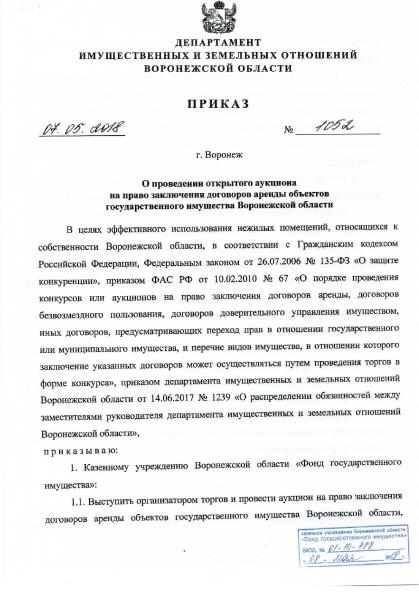 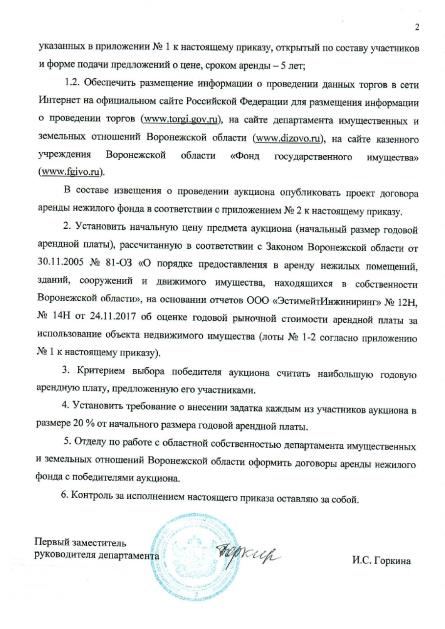 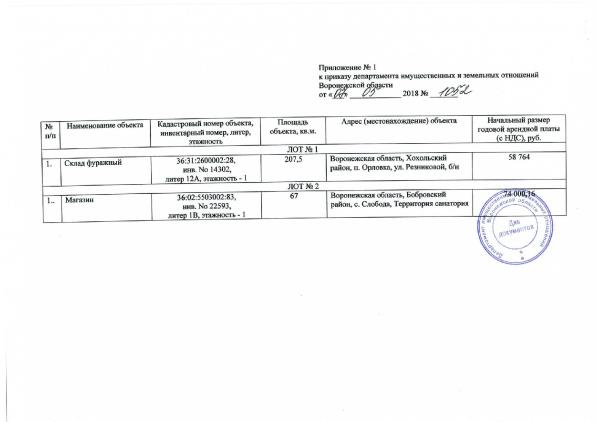 ЧАСТЬ 4. ПОЭТАЖНЫЕ ПЛАНЫ ЗДАНИЙ.                      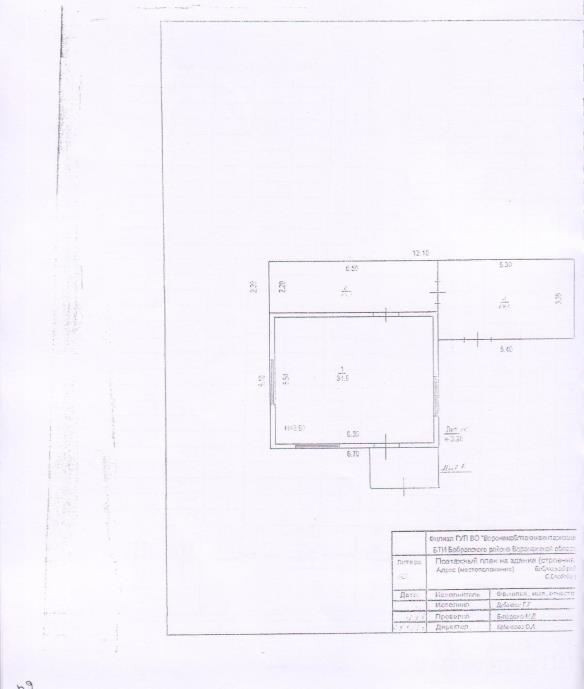 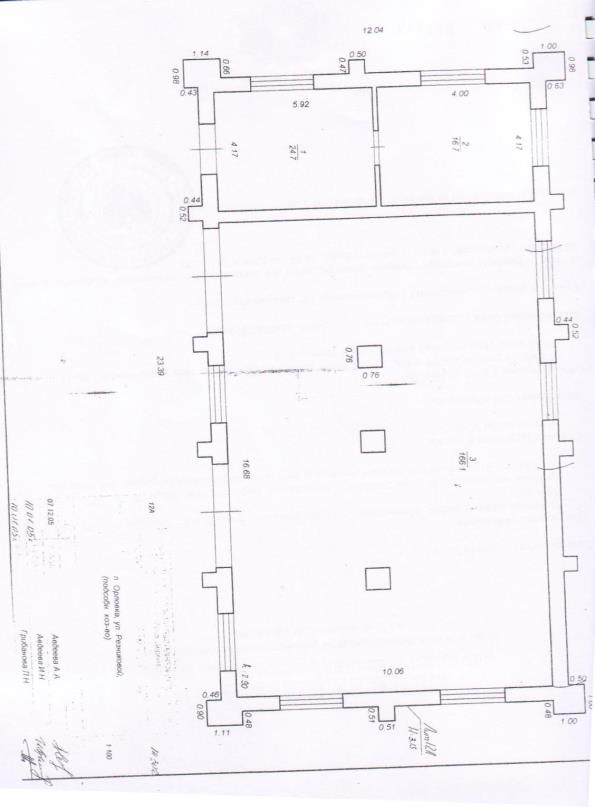 УТВЕРЖДЕНАПриказом департамента имущественных и земельных отношений Воронежской области от  23.05.2018  № 1205Организатор  аукциона: Арендодатель:                                         казенное учреждение Воронежской области «Фонд государственного имущества»Департамент имущественных и земельных отношений Воронежской областиЧАСТЬ 1. АУКЦИОН3РАЗДЕЛ 1. ОБЩИЕ УСЛОВИЯ ПРОВЕДЕНИЯ АУКЦИОНА31. ОБЩИЕ ПОЛОЖЕНИЯ32. ДОКУМЕНТАЦИЯ ОБ АУКЦИОНЕ63. ПОДГОТОВКА К УЧАСТИЮ В АУКЦИОНЕ94. ОСМОТР ОБЪЕКТА115. ПОДАЧА, ОТЗЫВ ЗАЯВОК НА УЧАСТИЕ В АУКЦИОНЕ116. ПОРЯДОК РАССМОТРЕНИЯ ЗАЯВОК НА УЧАСТИЕ В АУКЦИОНЕ127. ПОРЯДОК ПРОВЕДЕНИЯ АУКЦИОНА138. ЗАКЛЮЧЕНИЕ ДОГОВОРА АРЕНДЫ ПО РЕЗУЛЬТАТАМ ПРОВЕДЕНИЯ АУКЦИОНА9. ДОГОВОР АРЕНДЫ10. ПОСЛЕДСТВИЯ ПРИЗНАНИЯ АУКЦИОНА НЕСОСТОЯВШИМСЯ161819РАЗДЕЛ 2. ИНФОРМАЦИОННАЯ КАРТА АУКЦИОНА20РАЗДЕЛ 3. ОБРАЗЦЫ ФОРМ И ДОКУМЕНТОВ ДЛЯ ЗАПОЛНЕНИЯ ЗАЯВИТЕЛЯМИ253.1. ФОРМА ОПИСИ ДОКУМЕНТОВ, ПРЕДСТАВЛЯЕМЫХ ДЛЯ УЧАСТИЯ В АУКЦИОНЕ253.2. ФОРМА ЗАЯВКИ НА УЧАСТИЕ В АУКЦИОНЕ273.3. ФОРМА ДОВЕРЕННОСТИ НА УПОЛНОМОЧЕННОЕ ЛИЦО, ИМЕЮЩЕЕ ПРАВО         ПОДПИСИ И ПРЕДСТАВЛЕНИЯ ИНТЕРЕСОВ ЮРИДИЧЕСКОГО ЛИЦА29РАЗДЕЛ 4. ИНСТРУКЦИЯ ПО ЗАПОЛНЕНИЮ ФОРМ ЗАЯВИТЕЛЯМИ30ЧАСТЬ 2. ПРОЕКТ ДОГОВОРА АРЕНДЫ31ЧАСТЬ 3. КОПИИ ДОКУМЕНТОВ, ПОДТВЕРЖДАЮЩИХ СОГЛАСИЕ СОБСТВЕННИКА ИМУЩЕСТВА НА ПРЕДОСТАВЛЕНИЕ СООТВЕТСТВУЮЩИХ ПРАВ ПО ДОГОВОРУ, ПРАВО НА ЗАКЛЮЧЕНИЕ КОТОРОГО ЯВЛЯЕТСЯ ПРЕДМЕТОМ ТОРГОВ,  А ТАКЖЕ, ПОДТВЕРЖДАЮЩИХ СОГЛАСИЕ СОБСТВЕННИКА НА ПРЕДОСТАВЛЕНИЕ ЛИЦОМ, С КОТОРЫМ ЗАКЛЮЧАЕТСЯ ДОГОВОР, СООТВЕТСТВУЮЩИХ ПРАВ ТРЕТЬИМ ЛИЦАМ, ИЛИ УКАЗАНИЕ НА ТО, ЧТО ПЕРЕДАЧА СООТВЕТСТВУЮЩИХ ПРАВ ТРЕТЬИМ ЛИЦАМ НЕ ДОПУСКАЕТСЯЧАСТЬ 4. ПОЭТАЖНыЕ ПЛАНЫ зданий3942Часть 1АукционРаздел 1Общие условия проведения аукционаРаздел 2Информационная карта аукционаРаздел 3Образцы форм и документов для заполнения Заявителями3.1.Форма описи документов, представляемых для участия в аукционе3.2.Форма заявки на участие в аукционе3.3.Форма доверенности на уполномоченное лицо, имеющее право подписи и представления интересов юридического лицаРаздел 4Инструкция по заполнению форм ЗаявителямиЧасть 2Проект Договора арендыЧасть 3Копии документов, подтверждающие согласие собственника имущества на предоставление соответствующих прав по договору, право на заключение которого является предметом торгов, а также, подтверждающих согласие собственника на предоставление лицом, с которым заключается договор, соответствующих прав третьим лицам, или указание на то, что передача соответствующих прав третьим лицам не допускаетсяЧасть 4ПОЭТАЖНыЕ ПЛАНЫ зданий1Наименование Организатора аукциона и Арендодателя, контактная информацияОрганизатор аукциона – КУ ВО «Фонд госимущества Воронежской области».Место нахождения: . Воронеж, ул. Средне-Московская, 12.Почтовый адрес: . Воронеж, ул. Средне-Московская, 12.Адрес электронной почты: mail@fgivo.ru.Номер контактного телефона: 8 (473) 212-70-01.Ответственное лицо: Сахно Зоя Егоровна.Арендодатель - департамент имущественных и земельных отношений Воронежской области.Место нахождения:. Воронеж, пл. Ленина, 12.Почтовый адрес:. Воронеж, пл. Ленина, 12.Адрес электронной почты: dizo@govvrn.ru.Номер контактного телефона: 8 (473) 212-73-85.Ответственное лицо: Терновых Марина Юрьевна. Организатор аукциона – КУ ВО «Фонд госимущества Воронежской области».Место нахождения: . Воронеж, ул. Средне-Московская, 12.Почтовый адрес: . Воронеж, ул. Средне-Московская, 12.Адрес электронной почты: mail@fgivo.ru.Номер контактного телефона: 8 (473) 212-70-01.Ответственное лицо: Сахно Зоя Егоровна.Арендодатель - департамент имущественных и земельных отношений Воронежской области.Место нахождения:. Воронеж, пл. Ленина, 12.Почтовый адрес:. Воронеж, пл. Ленина, 12.Адрес электронной почты: dizo@govvrn.ru.Номер контактного телефона: 8 (473) 212-73-85.Ответственное лицо: Терновых Марина Юрьевна. 2Место, дата и время проведения аукционаМесто проведения аукциона: 394018, г. Воронеж, ул. Средне - Московская, д.12, 2 этаж, зал проведения торгов.Дата проведения аукциона: 11 июля 2018 г.Время проведения аукциона: по Лоту № 1 – в 09 часов 30 минут;по Лоту № 2 – в 09 часов 40 минут.Регистрация участников по каждому лоту проводится за 10 минут до начала аукциона.Аукцион проводится в порядке, предусмотренном пунктом 7 Раздела 1 настоящей Документации об аукционе.Место проведения аукциона: 394018, г. Воронеж, ул. Средне - Московская, д.12, 2 этаж, зал проведения торгов.Дата проведения аукциона: 11 июля 2018 г.Время проведения аукциона: по Лоту № 1 – в 09 часов 30 минут;по Лоту № 2 – в 09 часов 40 минут.Регистрация участников по каждому лоту проводится за 10 минут до начала аукциона.Аукцион проводится в порядке, предусмотренном пунктом 7 Раздела 1 настоящей Документации об аукционе.3Вид и предмет аукционаВид аукциона - открытый по составу участников и по форме подачи предложений.Предмет аукциона  – право заключения договоров аренды государственного имущества:Лот № 1:склад фуражный, назначение: складское, инв. № 14302, литер 12А, этажность (этаж): 1, общей площадью 207,5 кв.м.Лот № 2:магазин, назначение: нежилое, инв. № 22593, литер 1В, этажность (этаж): 1, общей площадью 67 кв.м.Вид аукциона - открытый по составу участников и по форме подачи предложений.Предмет аукциона  – право заключения договоров аренды государственного имущества:Лот № 1:склад фуражный, назначение: складское, инв. № 14302, литер 12А, этажность (этаж): 1, общей площадью 207,5 кв.м.Лот № 2:магазин, назначение: нежилое, инв. № 22593, литер 1В, этажность (этаж): 1, общей площадью 67 кв.м.4Место расположения, описание, технические характеристики государственного имуществаМесто расположения Лота № 1 - Российская Федерация, Воронежская область, Хохольский район, п. Орловка, улица Резниковой, б/н.Описание и технические характеристики Лота № 1:склад фуражный, литер 12 А, тип здания: нежилое, фундамент: блочный, материал капитальных стен: кирпич,  перекрытия: железобетонные плиты, полы: бетонные, крыша: шиферная, электро-сантехнические устройства: отопление, водоснабжение, электроснабжение, канализация.Техническое состояние – удовлетворительное.Ограничение (обременение) – не зарегистрировано.Место расположения Лота № 2 - Российская Федерация, Воронежская область, Бобровский район, с. Слобода, Территория санатория.Описание и технические характеристики Лота № 2:магазин, литер 1В; тип здания: нежилое, фундамент: блочный, материал капитальных стен: деревянно-рубленные,  перекрытия: железобетонные плиты, полы: бетонные, крыша: шиферная, электро-сантехнические устройства: отопление, водоснабжение, электроснабжение, канализация.Техническое состояние – хорошее.Ограничение (обременение) – не зарегистрировано.Место расположения Лота № 1 - Российская Федерация, Воронежская область, Хохольский район, п. Орловка, улица Резниковой, б/н.Описание и технические характеристики Лота № 1:склад фуражный, литер 12 А, тип здания: нежилое, фундамент: блочный, материал капитальных стен: кирпич,  перекрытия: железобетонные плиты, полы: бетонные, крыша: шиферная, электро-сантехнические устройства: отопление, водоснабжение, электроснабжение, канализация.Техническое состояние – удовлетворительное.Ограничение (обременение) – не зарегистрировано.Место расположения Лота № 2 - Российская Федерация, Воронежская область, Бобровский район, с. Слобода, Территория санатория.Описание и технические характеристики Лота № 2:магазин, литер 1В; тип здания: нежилое, фундамент: блочный, материал капитальных стен: деревянно-рубленные,  перекрытия: железобетонные плиты, полы: бетонные, крыша: шиферная, электро-сантехнические устройства: отопление, водоснабжение, электроснабжение, канализация.Техническое состояние – хорошее.Ограничение (обременение) – не зарегистрировано.5Целевое назначение государственного имущества, права на которое передаются по Договору арендыЛот № 1 – под производственные и складские цели,Лот № 2 – под торговую деятельность.Лот № 1 – под производственные и складские цели,Лот № 2 – под торговую деятельность.6Начальная (минимальная) цена Договора аренды (цена лота) – начальный (минимальный) размер годовой арендной платыЛот № 1 – 58 764 (пятьдесят восемь тысяч семьсот шестьдесят четыре) рубля 00 копеек, с учетом НДС.Лот № 2 – 74 000 (семьдесят четыре тысячи) 16 копеек, с учетом НДС.Лот № 1 – 58 764 (пятьдесят восемь тысяч семьсот шестьдесят четыре) рубля 00 копеек, с учетом НДС.Лот № 2 – 74 000 (семьдесят четыре тысячи) 16 копеек, с учетом НДС.7Величина повышения начальной цены Договора аренды («шаг аукциона») «Шаг аукциона» установлен в размере 5% от начальной (минимальной) цены Договора аренды, указанной в п. 6 настоящей Информационной карты.В случае если после троекратного объявления последнего предложения о цене Договора аренды ни один из участников аукциона не заявил о своем намерении предложить более высокую цену Договора аренды, аукционист снижает «шаг аукциона» на 0,5 процента начальной (минимальной) цены Договора аренды (цены Лота), но не ниже 0,5 процента начальной (минимальной) цены Договора  аренды (цены Лота).«Шаг аукциона» установлен в размере 5% от начальной (минимальной) цены Договора аренды, указанной в п. 6 настоящей Информационной карты.В случае если после троекратного объявления последнего предложения о цене Договора аренды ни один из участников аукциона не заявил о своем намерении предложить более высокую цену Договора аренды, аукционист снижает «шаг аукциона» на 0,5 процента начальной (минимальной) цены Договора аренды (цены Лота), но не ниже 0,5 процента начальной (минимальной) цены Договора  аренды (цены Лота).8Размер задатка и порядок его внесения Для участия в аукционе заявителю требуется внести задаток.Сумма задатка:Лот № 1 – 11 752 (одиннадцать тысяч семьсот пятьдесят два) рубля 80 копеек;Лот № 2 – 14 800 (четырнадцать тысяч восемьсот) рублей 03 копейки.Задаток вносится единым платежом в валюте Российской Федерации по следующим реквизитам: Получатель – ДФ ВО (КУ ВО «Фонд госимущества Воронежской области»); ИНН 3666026938; КПП 366601001; р/с 40302810420074000204 в Отделении Воронеж г. Воронеж БИК 042007001.Задаток должен быть внесен не позднее дня окончания приема заявок.Задаток считается внесенным с момента поступления денежных средств на указанный расчетный счет.В случае непоступления денежных средств на расчетный счет в указанный срок, задаток считается невнесенным и заявитель к участию в аукционе не допускается.Задаток возвращается заявителю в следующих случаях и порядке:- в случае отзыва заявки заявителем до установленных даты и времени начала рассмотрения заявок на участие в аукционе заявок задаток возвращается заявителю не позднее пяти рабочих дней со дня поступления уведомления об отзыве;- в случае если аукцион признан несостоявшимся, задаток возвращается в течение пяти рабочих дней с даты подписания протокола аукциона;- в случае отказа Арендодателя от проведения аукциона задаток возвращается в течение пяти рабочих дней с даты принятия решения об отказе от проведения аукциона;- в случае если заявитель не допущен к участию в аукционе, задаток возвращается в течение пяти рабочих дней с даты подписания протокола об определении участников аукциона;- в случае если заявитель участвовал в аукционе, но не стал победителем и не является участником, сделавшим предпоследнее предложение о цене Договора аренды, задаток   возвращается в течение пяти рабочих дней с даты подписания протокола аукциона;- в случае если участник аукциона сделал предпоследнее предложение о цене Договора аренды, то задаток ему возвращается в течение пяти рабочих дней с даты заключения Договора аренды с победителем аукциона;- победителю аукциона задаток возвращается в течение пяти рабочих дней  с даты заключения с ним Договора аренды.Для участия в аукционе заявителю требуется внести задаток.Сумма задатка:Лот № 1 – 11 752 (одиннадцать тысяч семьсот пятьдесят два) рубля 80 копеек;Лот № 2 – 14 800 (четырнадцать тысяч восемьсот) рублей 03 копейки.Задаток вносится единым платежом в валюте Российской Федерации по следующим реквизитам: Получатель – ДФ ВО (КУ ВО «Фонд госимущества Воронежской области»); ИНН 3666026938; КПП 366601001; р/с 40302810420074000204 в Отделении Воронеж г. Воронеж БИК 042007001.Задаток должен быть внесен не позднее дня окончания приема заявок.Задаток считается внесенным с момента поступления денежных средств на указанный расчетный счет.В случае непоступления денежных средств на расчетный счет в указанный срок, задаток считается невнесенным и заявитель к участию в аукционе не допускается.Задаток возвращается заявителю в следующих случаях и порядке:- в случае отзыва заявки заявителем до установленных даты и времени начала рассмотрения заявок на участие в аукционе заявок задаток возвращается заявителю не позднее пяти рабочих дней со дня поступления уведомления об отзыве;- в случае если аукцион признан несостоявшимся, задаток возвращается в течение пяти рабочих дней с даты подписания протокола аукциона;- в случае отказа Арендодателя от проведения аукциона задаток возвращается в течение пяти рабочих дней с даты принятия решения об отказе от проведения аукциона;- в случае если заявитель не допущен к участию в аукционе, задаток возвращается в течение пяти рабочих дней с даты подписания протокола об определении участников аукциона;- в случае если заявитель участвовал в аукционе, но не стал победителем и не является участником, сделавшим предпоследнее предложение о цене Договора аренды, задаток   возвращается в течение пяти рабочих дней с даты подписания протокола аукциона;- в случае если участник аукциона сделал предпоследнее предложение о цене Договора аренды, то задаток ему возвращается в течение пяти рабочих дней с даты заключения Договора аренды с победителем аукциона;- победителю аукциона задаток возвращается в течение пяти рабочих дней  с даты заключения с ним Договора аренды.9Размер, срок и порядок обеспечения исполнения Договора арендыНе предусмотрено.Не предусмотрено.10Дата, время и график проведения осмотра Объекта заинтересованными лицамиПроведение осмотра Объекта осуществляется по месту расположения, указанному в п. 4 настоящей Информационной карты, в следующие дни:  30 мая 06 июня, 14 июня, 21 июня, 28 июня 2018 года (по предварительной записи по тел. 8 (473) 212-70-01).Осмотр Объекта осуществляется в установленные дни, но не позднее чем за два рабочих дня до даты окончания срока подачи заявок на участие в аукционе, указанной в п. 15 настоящей Информационной карты.Проведение осмотра Объекта осуществляется по месту расположения, указанному в п. 4 настоящей Информационной карты, в следующие дни:  30 мая 06 июня, 14 июня, 21 июня, 28 июня 2018 года (по предварительной записи по тел. 8 (473) 212-70-01).Осмотр Объекта осуществляется в установленные дни, но не позднее чем за два рабочих дня до даты окончания срока подачи заявок на участие в аукционе, указанной в п. 15 настоящей Информационной карты.11Срок действия Договора арендыДоговор аренды по каждому лоту заключается на срок 5 (пять) лет, условия исполнения определены в проекте Договора аренды.Договор аренды по каждому лоту заключается на срок 5 (пять) лет, условия исполнения определены в проекте Договора аренды.12Обязательные требования к участникам аукционаУчастник аукциона должен соответствовать требованиям, предусмотренным пунктом 1.7 Раздела 1 настоящей Документации об аукционе.Участник аукциона должен соответствовать требованиям, предусмотренным пунктом 1.7 Раздела 1 настоящей Документации об аукционе.13Форма заявки на участие в аукционе, требования к оформлению заявок на участие в аукционеУчастник аукциона подает заявку на участие в аукционе в письменной форме в одном экземпляре. Форма заявки представлена в подразделе 3.2 Раздела 3 Документации об аукционе. 1) Заявка на участие в аукционе оформляется в соответствии с требованиями положений         п. 3.2 Раздела 1 настоящей Документации об аукционе.2) Участник должен подготовить один оригинальный экземпляр заявки.Участник аукциона подает заявку на участие в аукционе в письменной форме в одном экземпляре. Форма заявки представлена в подразделе 3.2 Раздела 3 Документации об аукционе. 1) Заявка на участие в аукционе оформляется в соответствии с требованиями положений         п. 3.2 Раздела 1 настоящей Документации об аукционе.2) Участник должен подготовить один оригинальный экземпляр заявки.14Документы, входящие в состав заявки на участие в аукционе1) Заявка на участие в аукционе по утвержденной Организатором аукциона форме;2) Документы или копии документов, подтверждающие внесение задатка (платежное поручение, подтверждающее перечисление задатка);3) Полученную не ранее чем за шесть месяцев до даты размещения на официальном сайте www.torgi.gov.ru Извещения о проведении аукциона выписку из единого государственного реестра юридических лиц или нотариально заверенную копию такой выписки (для юридических лиц), полученную не ранее чем за шесть месяцев до даты размещения на официальном сайте www.torgi.gov.ru Извещения о проведении аукциона выписку из единого государственного реестра индивидуальных предпринимателей или нотариально заверенную копию такой выписки (для индивидуальных предпринимателей), копии документов, удостоверяющих личность (для иных физических лиц), надлежащим образом заверенный перевод на русский язык документов о государственной регистрации юридического лица или физического лица в качестве индивидуального предпринимателя в соответствии с законодательством соответствующего государства (для иностранных лиц), полученные не ранее чем за шесть месяцев до даты размещения на официальном сайте www.torgi.gov.ru  Извещения о проведении аукциона;4) Документ, подтверждающий полномочия лица на осуществление действий от имени заявителя - юридического лица (копия решения о назначении или об избрании либо приказа о назначении физического лица на должность, в соответствии с которым такое физическое лицо обладает правом действовать от имени заявителя без доверенности (далее - руководитель). В случае если от имени заявителя действует иное лицо, заявка на участие в аукционе должна содержать также доверенность на осуществление действий от имени заявителя, заверенную печатью заявителя и подписанную руководителем заявителя (для юридических лиц) или уполномоченным этим руководителем лицом, либо нотариально заверенную копию такой доверенности. В случае если указанная доверенность подписана лицом, уполномоченным руководителем заявителя, заявка на участие в аукционе должна содержать также документ, подтверждающий полномочия такого лица;5) Копии учредительных документов заявителя (для юридических лиц);6) Решение об одобрении или о совершении крупной сделки либо копия такого решения в случае, если требование о необходимости наличия такого решения для совершения крупной сделки установлено законодательством Российской Федерации, учредительными документами юридического лица и если для заявителя заключение Договора аренды, внесение задатка или обеспечение исполнения Договора аренды являются крупной сделкой;7) Заявление об отсутствии решения о ликвидации заявителя - юридического лица, об отсутствии решения арбитражного суда о признании заявителя - юридического лица, индивидуального предпринимателя банкротом и об открытии конкурсного производства, об отсутствии решения о приостановлении деятельности заявителя в порядке, предусмотренном Кодексом Российской Федерации об административных правонарушениях;8) Опись документов, представляемых для участия в аукционе.1) Заявка на участие в аукционе по утвержденной Организатором аукциона форме;2) Документы или копии документов, подтверждающие внесение задатка (платежное поручение, подтверждающее перечисление задатка);3) Полученную не ранее чем за шесть месяцев до даты размещения на официальном сайте www.torgi.gov.ru Извещения о проведении аукциона выписку из единого государственного реестра юридических лиц или нотариально заверенную копию такой выписки (для юридических лиц), полученную не ранее чем за шесть месяцев до даты размещения на официальном сайте www.torgi.gov.ru Извещения о проведении аукциона выписку из единого государственного реестра индивидуальных предпринимателей или нотариально заверенную копию такой выписки (для индивидуальных предпринимателей), копии документов, удостоверяющих личность (для иных физических лиц), надлежащим образом заверенный перевод на русский язык документов о государственной регистрации юридического лица или физического лица в качестве индивидуального предпринимателя в соответствии с законодательством соответствующего государства (для иностранных лиц), полученные не ранее чем за шесть месяцев до даты размещения на официальном сайте www.torgi.gov.ru  Извещения о проведении аукциона;4) Документ, подтверждающий полномочия лица на осуществление действий от имени заявителя - юридического лица (копия решения о назначении или об избрании либо приказа о назначении физического лица на должность, в соответствии с которым такое физическое лицо обладает правом действовать от имени заявителя без доверенности (далее - руководитель). В случае если от имени заявителя действует иное лицо, заявка на участие в аукционе должна содержать также доверенность на осуществление действий от имени заявителя, заверенную печатью заявителя и подписанную руководителем заявителя (для юридических лиц) или уполномоченным этим руководителем лицом, либо нотариально заверенную копию такой доверенности. В случае если указанная доверенность подписана лицом, уполномоченным руководителем заявителя, заявка на участие в аукционе должна содержать также документ, подтверждающий полномочия такого лица;5) Копии учредительных документов заявителя (для юридических лиц);6) Решение об одобрении или о совершении крупной сделки либо копия такого решения в случае, если требование о необходимости наличия такого решения для совершения крупной сделки установлено законодательством Российской Федерации, учредительными документами юридического лица и если для заявителя заключение Договора аренды, внесение задатка или обеспечение исполнения Договора аренды являются крупной сделкой;7) Заявление об отсутствии решения о ликвидации заявителя - юридического лица, об отсутствии решения арбитражного суда о признании заявителя - юридического лица, индивидуального предпринимателя банкротом и об открытии конкурсного производства, об отсутствии решения о приостановлении деятельности заявителя в порядке, предусмотренном Кодексом Российской Федерации об административных правонарушениях;8) Опись документов, представляемых для участия в аукционе.15Порядок, дата начала и дата, время окончания срока подачи заявок на участие в аукционеДата начала подачи заявок: 25 мая 2018 г.Дата и время окончания подачи заявок: в 16 часов 00 минут 03 июля 2018 г.Заявки принимаются в рабочие дни с 10 часов 00 минут до 13 часов 00 минут и с 14 часов 00 минут до 16 часов 00 минут в соответствии с порядком, изложенном в п. п. 5.1-5.2. Раздела 1 настоящей Документации об аукционе.Дата начала подачи заявок: 25 мая 2018 г.Дата и время окончания подачи заявок: в 16 часов 00 минут 03 июля 2018 г.Заявки принимаются в рабочие дни с 10 часов 00 минут до 13 часов 00 минут и с 14 часов 00 минут до 16 часов 00 минут в соответствии с порядком, изложенном в п. п. 5.1-5.2. Раздела 1 настоящей Документации об аукционе.16Место подачи заявок на участие в аукционе, уведомлений об отзыве заявокПрием заявок, уведомлений об отзыве заявок осуществляется по адресу: 394018, г. Воронеж, ул. Средне - Московская, д.12, 2 этаж, кабинет № 207. Прием заявок, уведомлений об отзыве заявок осуществляется по адресу: 394018, г. Воронеж, ул. Средне - Московская, д.12, 2 этаж, кабинет № 207. 17Порядок и срок отзыва заявок на участие в аукционеУчастник аукциона вправе отозвать заявку на участие в аукционе до даты и времени начала рассмотрения заявок, указанных в п. 20 настоящей Информационной карты, в порядке, указанном в п. 5.3 Раздела 1 настоящей Документации об аукционе.Участник аукциона вправе отозвать заявку на участие в аукционе до даты и времени начала рассмотрения заявок, указанных в п. 20 настоящей Информационной карты, в порядке, указанном в п. 5.3 Раздела 1 настоящей Документации об аукционе.18Срок, место и порядок предоставления Документации об аукционеПо письменному заявлению любого заинтересованного лица, направленному по адресу: . Воронеж, ул. Средне - Московская, д.12, 2 этаж, кабинет № 201,  Организатор аукциона в течение двух рабочих дней с даты получения соответствующего заявления, предоставляет такому лицу Документацию об аукционе. Документация об аукционе размещена на официальном сайте www.torgi.gov.ru, www.dizovo.ru и www.fgivo.ru.Документация об аукционе предоставляется заинтересованным лицам в форме и в порядке, указанным в п. 2.3 Раздела 1 настоящей Документации об аукционе. Плата за предоставление Документации об аукционе не взимается.По письменному заявлению любого заинтересованного лица, направленному по адресу: . Воронеж, ул. Средне - Московская, д.12, 2 этаж, кабинет № 201,  Организатор аукциона в течение двух рабочих дней с даты получения соответствующего заявления, предоставляет такому лицу Документацию об аукционе. Документация об аукционе размещена на официальном сайте www.torgi.gov.ru, www.dizovo.ru и www.fgivo.ru.Документация об аукционе предоставляется заинтересованным лицам в форме и в порядке, указанным в п. 2.3 Раздела 1 настоящей Документации об аукционе. Плата за предоставление Документации об аукционе не взимается.19Формы, порядок, даты начала и окончания срока предоставления разъяснений положений  Документации об аукционеОрганизатор аукциона дает разъяснения положений Документации об аукционе по письменным запросам, полученным с даты начала приема заявок, но не позднее чем за три дня до  даты  окончания  срока  подачи  заявок  на  участие  в  аукционе  указанных  в п. 15 настоящей   Информационной  карты,   направленным   по   адресу:  394018, г. Воронеж,      ул. Средне - Московская, д.12, 2 этаж, кабинет № 207. Разъяснения положений Документации об аукционе предоставляются участникам в форме и в порядке, указанным в п. 2.4 Раздела 1 настоящей Документации об аукционе.Организатор аукциона дает разъяснения положений Документации об аукционе по письменным запросам, полученным с даты начала приема заявок, но не позднее чем за три дня до  даты  окончания  срока  подачи  заявок  на  участие  в  аукционе  указанных  в п. 15 настоящей   Информационной  карты,   направленным   по   адресу:  394018, г. Воронеж,      ул. Средне - Московская, д.12, 2 этаж, кабинет № 207. Разъяснения положений Документации об аукционе предоставляются участникам в форме и в порядке, указанным в п. 2.4 Раздела 1 настоящей Документации об аукционе.20Дата, время и место  начала рассмотрения заявок на участие в аукционеНачало рассмотрения заявок на участие в аукционе: 03 июля  2018 г. с 16 часов 00 минут по адресу: . Воронеж, ул. Средне - Московская, д.12, 2 этаж, кабинет № 210.Начало рассмотрения заявок на участие в аукционе: 03 июля  2018 г. с 16 часов 00 минут по адресу: . Воронеж, ул. Средне - Московская, д.12, 2 этаж, кабинет № 210.21Порядок и срок, в течение которого Организатор аукциона вправе отказаться от проведения аукционаАрендодатель вправе отказаться от проведения аукциона не позднее чем за пять дней до даты окончания срока подачи заявок на участие в аукционе в порядке, указанном в п. 2.6 Раздела 1 настоящей Документации об аукционе.Арендодатель вправе отказаться от проведения аукциона не позднее чем за пять дней до даты окончания срока подачи заявок на участие в аукционе в порядке, указанном в п. 2.6 Раздела 1 настоящей Документации об аукционе.22Срок, в течение которого победитель аукциона должен подписать Договор аренды по результатам аукционаДоговор аренды должен быть подписан победителем аукциона в срок не ранее десяти дней со дня размещения на официальном сайте торгов протокола аукциона либо протокола рассмотрения заявок на участие в аукционе в случае, если аукцион признан несостоявшимся по причине подачи единственной заявки на участие в аукционе либо признания участником аукциона только одного заявителя.Договор аренды должен быть подписан победителем аукциона в двадцатидневный срок со дня подписания протокола об итогах аукциона и представлен Арендодателю.Договор аренды должен быть подписан победителем аукциона в срок не ранее десяти дней со дня размещения на официальном сайте торгов протокола аукциона либо протокола рассмотрения заявок на участие в аукционе в случае, если аукцион признан несостоявшимся по причине подачи единственной заявки на участие в аукционе либо признания участником аукциона только одного заявителя.Договор аренды должен быть подписан победителем аукциона в двадцатидневный срок со дня подписания протокола об итогах аукциона и представлен Арендодателю.23Форма, сроки и порядок оплаты по Договору арендыОплата производится безналичным расчетом в порядке и сроки, определённые в проекте Договора аренды.Оплата производится безналичным расчетом в порядке и сроки, определённые в проекте Договора аренды.№НаименованиеКол-во листов123Заявка на участие в аукционеДокументы или копии документов, подтверждающие внесение задатка, при наличии требования организатора аукциона о его внесении  (платежное поручение, подтверждающее перечисление задатка)_____________________________________________________________________Полученная не ранее чем за шесть месяцев до даты размещения на официальном сайте www.torgi.gov.ru Извещения о проведении аукциона выписка из единого государственного реестра юридических лиц или нотариально заверенная копия такой выписки (для юридических лиц) _______________________________________________________________Полученная не ранее чем за шесть месяцев до даты размещения на официальном сайте www.torgi.gov.ru Извещения о проведении аукциона выписка из единого государственного реестра индивидуальных предпринимателей или нотариально заверенная копия такой выписки (для индивидуальных предпринимателей) ______________________________________________________________________Копии документов, удостоверяющих личность (для иных физических лиц) ______________________________________________________________________Надлежащим образом заверенный перевод на русский язык документов о государственной регистрации юридического лица или физического лица в качестве индивидуального предпринимателя в соответствии с законодательством соответствующего государства (для иностранных лиц), полученные не ранее чем за шесть месяцев до даты размещения на официальном сайте www.torgi.gov.ru Извещения о проведении аукциона _____________________________________________________________________123Документ, подтверждающий полномочия лица на осуществление действий от имени заявителя - юридического лица (копия решения о назначении или об избрании либо приказа о назначении физического лица на должность, в соответствии с которым такое физическое лицо обладает правом действовать от имени заявителя без доверенности (далее - руководитель). В случае если от имени заявителя действует иное лицо, заявка на участие в аукционе должна содержать также доверенность на осуществление действий от имени заявителя, заверенную печатью заявителя и подписанную руководителем заявителя (для юридических лиц) или уполномоченным этим руководителем лицом, либо нотариально заверенную копию такой доверенности. В случае если указанная доверенность подписана лицом, уполномоченным руководителем заявителя, заявка на участие в аукционе должна содержать также документ, подтверждающий полномочия такого лица ____________________________________________________________________________________________________________________________________________________________________________________________________________________________________________________________________________________Копии учредительных документов заявителя (для юридических лиц) ______________________________________________________________________________________________________________________________________________________________________________________________________________________________________________________________________________________________________________________________________________________________________________________________________________________________Решение об одобрении или о совершении крупной сделки либо копия такого решения в случае, если требование о необходимости наличия такого решения для совершения крупной сделки установлено законодательством Российской Федерации, учредительными документами юридического лица и если для заявителя заключение договора, внесение задатка или обеспечение исполнения договора являются крупной сделкой ______________________________________ _____________________________________________________________________Заявление об отсутствии решения о ликвидации заявителя - юридического лица, об отсутствии решения арбитражного суда о признании заявителя юридического лица, индивидуального предпринимателя банкротом и об открытии конкурсного производства, об отсутствии решения о приостановлении деятельности заявителя в порядке, предусмотренном Кодексом Российской Федерации об администра-тивных правонарушениях _____________________________________________________________________Департамент имущественных и земельных отношений  Воронежской области. Воронеж, пл. Ленина, 12ИНН/КПП  3666057069/366601001ОГРН 1023601570904______________________________________                                       Ф.И.О. или наименование арендатора____________________________________________________________________________                                                адрес регистрации арендатораИНН   ___________________ОГРН ____________________